
АДМИНИСТРАЦИЯ МУНИЦИПАЛЬНОГО ОБРАЗОВАНИЯ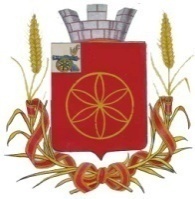 РУДНЯНСКИЙ РАЙОН СМОЛЕНСКОЙ ОБЛАСТИП О С Т А Н О В Л Е Н И Еот 10.01.2024 года  №  03	В соответствии с Бюджетным кодексом Российской Федерации, постановлением Администрации муниципального образования Руднянский район Смоленской области от 27.04.2022 № 139 «Об утверждении Порядка принятия решения о разработке муниципальных программ, их формирования и реализации и Порядка проведения оценки эффективности реализации муниципальных программ», Уставом муниципального образования Руднянский район Смоленской области	Администрация муниципального образования Руднянский район Смоленской области п о с т а н о в л я е т:Внести в муниципальную программу «Развитие образования и молодежной политики на территории муниципального образования Руднянский район Смоленской области», утвержденную постановлением Администрации муниципального образования Руднянский район Смоленской области от 20.02.2017 № 78 (в редакции постановлений Администрации муниципального образования Руднянский район Смоленской области от 19.10.2017 № 400, от 19.01.2018 № 16, от 23.05.2018 № 193, от 15.08.2018 № 290, от 16.08.2018 № 311, от 06.12.2018 № 427, от 18.01.2019 № 16, от 14.06.2019 № 254, от 27.12.2019 № 494, от 22.01.2020 № 18, от 21.02.2020 № 69, от 10.06.2020 № 213, от 16.07.2020 № 243, от 21.08.2020 № 290, от 08.12.2020 № 420, от 27.01.2021 № 31, от 16.02.2021 № 64, от 29.03.2021 № 104, от 28.05.2021 № 154, от 29.12.2021 № 426, от 14.01.2022 № 4, от 11.02.2022 № 32, от 08.04.2022 № 117, от 07.07.2022 № 218, от 21.07.2022 № 227, от 27.01.2023 № 17, от 15.02.2023 № 45, от 03.05.2023 № 149, от 08.06.2023 № 192, от 10.08.2023 № 269, от 09.01.2024 № 2) изменения, изложив её в новой редакции, согласно приложению.Контроль за исполнением настоящего постановления возложить на начальника отдела по образованию, физической культуре и спорту Администрации муниципального образования Руднянский район Смоленской области О.Г. Зуеву.Глава муниципального образованияРуднянский район Смоленской области	 		                          Ю.И. ИвашкинМУНИЦИПАЛЬНАЯ ПРОГРАММА«Развитие образования и молодежной политики на территории муниципального образования Руднянский район Смоленской области» П А С П О Р Тмуниципальной программы«Развитие образования и молодежной политики на территориимуниципального образования Руднянский район Смоленской области» Основные положенияПоказатели муниципальной программыСтруктура муниципальной программыФинансовое обеспечение муниципальной программы СВЕДЕНИЯ о показателях муниципальной программыРаздел 1. Стратегические приоритеты в сфере реализации муниципальной программыОсновой реализации государственной политики Российской Федерации в сфере образования являются Концепция долгосрочного социально-экономического развития Российской Федерации на период до 2030 года, Концепция развития дополнительного образования детей, Стратегия развития воспитания в Российской Федерации, Федеральный закон от 29.12.2012 № 273-ФЗ «Об образовании в Российской Федерации», федеральная и региональная программы развития образования, в которых в качестве стратегической обозначена цель повышения доступности качественного образования, соответствующего требованиям инновационного развития экономики, современным потребностям общества и каждого гражданина.Система образования на территории муниципального образования Руднянский район Смоленской области представлена 17 образовательными организациями, из них: 4 – дошкольных, 10 – общеобразовательных, 3 – дополнительного образования.Дошкольное образование предоставляется 7 образовательными организациями, в том числе: 4 дошкольными образовательными учреждениями и 3 дошкольными группами в общеобразовательных учреждениях. Частных дошкольных образовательных организаций на территории района и групп кратковременного пребывания, в которых реализуются программы дошкольного образования, не имелось.Детей в возрасте от 3 до 7 лет, стоящих в очереди на получение дошкольного образования, с 2017 года составляет 0 человек. Уровень доступности дошкольного образования для детей в возрасте от 3 до 7 лет с 2017 года составил 100%. Не охвачены дошкольным образованием дети из сельской местности, где отсутствуют  дошкольные учреждения.Общедоступность дошкольного образования обеспечивалась также и за счет реализации мер, направленных на социальную поддержку семей, имеющих детей дошкольного возраста. Кроме того, родителям дети, которых посещают образовательные учреждения в целях получения дошкольного образования, выплачивается компенсация родительской платы.  С 01.01.2024 средняя родительская плата, установлена для детей в возрасте до 3-х лет в размере 129 рублей 93 копеек, для детей в возрасте от 3-х до 8-ми лет в размере 158 рубля 65 копеек.С целью расширения возможности родителей (законных представителей) в выборе доступных форм обучения и воспитания постоянно ведется поиск дифференцированных подходов к решению данной проблемы с учетом социально-экономических условий. Организована система мероприятий, предусматривающая оказание диагностической, методической и консультативной помощи семье в воспитании детей. На базе муниципального бюджетного дошкольного образовательного учреждения детский сад  № 1 «Огонек» города Рудни с 2022 года открыт консультационный центр (оказание услуг по ранней помощи). Консультационный центр для родителей, созданный на базе ДОУ является одной из форм оказания помощи семье в воспитании и развитии детей раннего (с 2 месяцев до 3 лет) и дошкольного возраста (с 3 до 8 лет), создан в целях обеспечения единства и преемственности семейного и общественного воспитания, оказания методической и консультативной помощи родителям (законным представителям) детей, которые посещают и не посещают ДОУ, в том числе детей с ограниченными возможностями и детей-инвалидов, поддержки всестороннего развития личности детей.В системе дошкольного образования работают 39 педагогических работника. За счет консолидированного бюджета ежегодно обеспечивается рост среднемесячной номинальной начисленной заработной платы работников дошкольных образовательных организаций.Все образовательные организации, реализующие программы дошкольного образования, имеют центральное водоснабжение, отопление, канализацию и физкультурные залы, совмещенные с актовыми залами. Развитие материальной базы  дошкольных учреждений является важным условием для наиболее полного выявления и развития способностей и интересов их воспитанников. Практически во всех дошкольных учреждениях создана необходимая развивающая среда для освоения детьми образовательных программ. Продолжается работа по оснащению учреждений дошкольного образования учебно-наглядными пособиями, спортивным оборудованием. Реализованы новые подходы к организации предметно-пространственной и игровой среды. Создание безопасных условий при организации образовательного процесса в дошкольных образовательных организациях рассматривается комплексно и включает пожарную, электро и антитеррористическую безопасность, обеспечение содержания зданий и сооружений.По программе «Доступная среда» в 2019 году МБДОУ детский сад «Алёнушка» п. МКК проведен текущий ремонт входной группы, внутренних помещений и  приобретено оборудование для детей с ограниченными возможностями здоровья. За счет средств муниципального образования в 2022 году установлены новые игровые площадки в детских садах «Огонек» и «Аленушка» г. Рудни.Развитие государства неразрывно связано с системой образования. И какое будущее ждет страну, во многом зависит от образования. Важно, чтобы человек имел прочные базовые знания и умел использовать их на практике. Чтобы, окончив школу, выпускник был подготовлен к жизни в развивающемся мире.На территории муниципального образования Руднянский район Смоленской области функционирует 10 общеобразовательных учреждений, из них: 5 - средних, 4 – основных, 1 – начальная. Одним из основных критериев эффективности управления качеством образования остаются результаты ЕГЭ. В течение последних лет учащиеся 9 и 11 классов общеобразовательных учреждений района проходят итоговую аттестацию на 100%. Показателем работы образовательных организаций являются достижения обучающихся. Ежегодно, с 1998 года за особые успехи в учебе и активное участие в общественной жизни района лучшим выпускникам района присуждается звание Лауреат муниципальной премии имени Героя Советского Союза Михаила Алексеевича Егорова. В 2023 году звание Лауреата муниципальной премии имени Героя Советского Союза Михаила Алексеевича Егорова присвоено 4 обучающимся образовательных организаций района. Ежегодно выпускников общеобразовательных учреждений, освоивших программы среднего образования, по итогам обучения награждаются Золотыми медалями «За особые успехи в учении». В 2023 году медалью «За особые успехи в учении» награждены 4 выпускника. На протяжении последних лет около 95 % выпускников общеобразовательных учреждений района продолжили обучение в высших и средних учебных заведениях. Свыше 60 % выпускников поступают в учреждения на бюджетной основе.Вместе с положительными результатами есть проблемные зоны, требующие особого внимания.Три общеобразовательных организации отнесены к кластеру школ с рисками низких результатов: МБОУ «РСШ №2», МБОУ «Голынковская СШ», МБОУ «Чистиковская школа». В рамках реализации регионального проекта «Современная школа» национального проекта «Образование» на базе МБОУ «РСШ № 1» и МБОУ «РСШ № 2» в 2020 году были открыты центры образования «Точка роста» цифрового и гуманитарного профилей, в 2021 году на базе МБОУ «Голынковская СШ», 2022 году на базе МБОУ «Понизовская школа», 2023 году на базе МБОУ «Чистиковская школа» были открыты центры естественно–научной и технологической направленностей. Современная школа обеспечивает условия для всестороннего развития ребенка. Талантливые ученики имеют возможность использовать для интеллектуального и творческого развития не только ресурсы своей школы. Ежегодно обучающиеся общеобразовательных учреждений получают стипендию имени князя Смоленского Романа Ростиславовича.В 2023-2024 учебном году общее количество участников школьного этапа олимпиады - 1407 обучающийся. Победителями и призерами стали 446 человека, что составляет 32% от общего числа участников.Самыми малочисленными оказались олимпиады по экономике (6 человек), немецкому языку (6 человек), праву (14 человек).Самой многочисленной на школьном этапе стала олимпиада по математике. В ней приняли участие 222 человека.Для участия в муниципальном  этапе участникам необходимо было набрать определенное количество баллов. В результате отбора в муниципальном этапе приняли участие 371 человек, из которых 109 стали победителями  и призерами (29,4%).Стоит отметить, что количество участников муниципального этапа по различным предметам варьируется от 2 до 60 человек. Самыми малочисленными стали олимпиады по:- астрономия (2 человека);- немецкому языку (2 человека);- информатике (3 человека).По результатам проведения олимпиады по физике, географии, праву, физике, информатике, технологии победители и призёры определены не были. Один победитель был определен по математике, истории, немецкому языку.Для участия в региональном этапе всероссийской олимпиады школьников набрали необходимое количество баллов 27 человек по литературе, русскому языку, физической культуре, химии, немецкому языку, технологии, биологии, математике, экологии.Независимую оценку качества образования, направленную на получение сведений об образовательной деятельности, о качестве подготовки обучающихся и реализации образовательных программ, на сегодняшний день прошли все образовательные учреждения района.В рамках регионального проекта «Успех каждого ребенка» национального проекта «Образование» с 1 сентября 2020 года в Руднянском районе функционирует система персонифицированного финансирования дополнительного образования детей. Целью внедрения системы ПФ ДОД является предоставление детям от пяти до достижения ими возраста восемнадцати лет права получать интересующее их востребованное, качественное дополнительное образование, без ограничения возможности выбора организации, реализующей соответствующую дополнительную общеобразовательную программу.В 2023 году 75 % обучающихся Руднянского района смогли воспользоваться сертификатами финансирования для оплаты занятий в учреждениях дополнительного образования детей.Во всех общеобразовательных учреждениях разработаны и реализуются программы воспитания обучающихся.На территории района действуют 6 молодежных объединений, участниками которых являются 924 учащихся.В целях распространения среди детей и молодежи культуры добровольчества (волонтерства) на базе отдела по образованию, физической культуре и спорту Администрации муниципального образования Руднянский район Смоленской области создан муниципальный волонтерский штаб «Добрые сердца». На базе 10 общеобразовательных учреждений созданы волонтерские отряды. В 2023 году 212 обучающихся школ района были охвачены волонтерской деятельностью. Решая вопросы предоставления качественного образования, уделяется особое внимание состоянию здоровья лиц, обучающихся по основным общеобразовательным программам, здоровьесберегающим технологиям, условиям организации физкультурно-оздоровительной и спортивной работы в общеобразовательных организациях, а также в иных организациях, осуществляющих образовательную деятельность в части реализации основных общеобразовательных программ. В рамках регионального проекта «Успех каждого ребенка» национального проекта «Образование» для создания в общеобразовательных организациях, расположенных в сельской местности и малых городах, условий для занятий физической культурой и спортом  отремонтированы спортивные залы МБОУ «РСШ № 1», МБОУ «РСШ № 2» г. Рудни. На территории МБОУ «Голынковская СШ» с 1 сентября 2023 года открыта плоскостная спортивная площадка для занятий баскетболом и волейболом.	Определяющее значение в вопросах сохранения здоровья детей имеет организация летнего отдыха. В летний период на базе образовательных учреждений работают лагеря с дневным пребыванием детей, в которых ежегодно проходят оздоровление и отдыхают до 200 детей. 	В течение летних каникул (июнь-август) на базе 8-и общеобразовательных организаций работают досуговые площадки с кратковременным пребыванием детей, основная задача которых - организация досуга детей, в 2023 году досуговые площадки посетило 166 детей. Также обучающиеся школ приняли участие в малых формах досуга: спортивные мероприятия – 1360 детей, походы – 386 детей, экскурсии 573 ребенка.	Ребята нашего района в 2023 году приняли участие в профильных сменах: «Архитектура таланта» - 3 детей, «Волонтеры Смоленщины» - 6 детей, «Смоленские областные сборы творческой молодежи» - 3, «Наследники Победы Смоленщины» - 6, «Культурно-православная смена «Феникс» - 4, «Волонтеры Победы» - 2, «Юнармейцы» - 7, профориентационная смена «Труд-крут» - 3.Школьники тратят много времени и сил на занятия и поэтому нуждаются в своевременном приеме пищи. Рационально организованное питание позволяет компенсировать энергозатраты детского организма, содействует его росту и развитию. Бесплатные горячие завтраки получали 100% учащихся 1-4 классов за счет субсидии на софинансирование расходов бюджета муниципального образования Руднянский район Смоленской области на организацию горячего питания для обучающихся 1-4 классов и учащиеся 5-11 классов из малообеспеченных семей и семей, чьи родители находятся в зоне СВО, за счет средств областного бюджета.  Учащиеся с ограниченными возможностями здоровья обеспечены двухразовым бесплатным питанием. Обучающиеся с ОВЗ, получающие обучение на дому, обеспечиваются денежной компенсацией. Для остальных учащихся организовано питание за счет средств родителей. Питание обучающихся осуществляется в соответствии с нормативными требованиями. Администрацией школ организован административно-общественный контроль за организацией питания, качеством приготовления пищи, закладкой продуктов, выхода готовой продукции, за соблюдением санитарно-гигиенических норм приготовления блюд, за посещаемостью учащимися столовой в соответствии с установленным графиком питания.Ассортимент продуктов питания и продукции питания разнообразен, качество блюд соответствует нормам. В меню учащихся систематически включаются блюда из мяса, рыбы, молока. Во всех общеобразовательных учреждениях района разработаны и утверждены основные (примерные) 10-дневные меню для организации питания обучающихся с указанием количественных и качественных показателей. Контроль за качеством приготовления блюд ежедневно осуществляется школьным медиком, руководителем общеобразовательной организации.С целью улучшения качества горячего питания обучающихся постоянно осуществлять мониторинг удовлетворенности качеством школьного питания. Процент удовлетворенности организацией питания учащихся и родителей от 83% до 100%.В целях профилактики правонарушений, создания условий для формирования у подростков позитивных жизненных навыков, приобщения к труду, а также адаптации к трудовой деятельности на территории муниципального образования Руднянский район Смоленской области  осуществляется организация временного трудоустройства несовершеннолетних граждан.Временная занятость подростка позволяет приучить несовершеннолетнего к самодисциплине, получить первые профессиональные навыки, использовать шанс попробовать себя в различных сферах и заработать собственным трудом на карманные расходы.Временное трудоустройство несовершеннолетних граждан – это трудовая деятельность несовершеннолетних в возрасте от 14 до 18 лет в свободное от учебы время и в каникулярный период.Трудоустройство подростков осуществляется в общеобразовательные учреждения и учреждения дополнительного образования (Руднянский сельский эколого-биологический центр). Основными направлениями работ для трудоустройства подростков выступают: уборка городских и школьных территорий, уборка служебных и производственных помещений, уборка городских лесов от бытового мусора, уборка воинских захоронений, благоустройство и  озеленение территорий города (высадка цветов, кустарников) и другое.В период временного трудоустройства несовершеннолетним гражданам в 2023 году было трудоустроено 54 подростка.	Медицинское обеспечение образовательных учреждений осуществляется медицинскими работниками ОГБУЗ «Руднянская ЦРБ». Три медицинских кабинета, расположенных в общеобразовательных учреждениях имеют лицензию, в остальных – оборудованы комнаты для оказания первой доврачебной медицинской комнаты. На протяжении последних охват медицинскими осмотрами учащихся составляет 100%. На территории муниципального образования в общеобразовательных учреждениях обучаются дети с ограниченными возможностями здоровья. Удельный вес численности детей-инвалидов, обучающихся в классах, не являющихся специальными (коррекционными), общеобразовательных организаций, в общей численности детей-инвалидов, обучающихся в общеобразовательных организациях составил 100%.Особое внимание уделено созданию доступной среды для детей с ограниченными возможностями здоровья, в том числе детей – инвалидов, посредством развития инклюзивного образования. В шести зданиях созданы условия для беспрепятственного доступа инвалидов, в общем числе зданий общеобразовательных организаций, удельный вес составил 60%. Продолжая работу по созданию специальных условий для обеспечения образования особых детей, задачей этого и последующего года должно быть своевременное выявление, поддержка таких детей и определение для них оптимального образовательного маршрута.В целях организации общедоступного общего образования на территории муниципального образования организован 100% бесплатный подвоз учащихся к месту обучения и обратно. Все школьные маршруты обследованы, имеют разрешение на перевозку детей. Школьные автобусы оборудованы системой ГЛОНАСС и устройством технического контроля (тахограф). Подвоз детей организован в 7 образовательных организациях, дети подвозятся из 38 населенных пунктов. Общий ежедневный объем перевозок учащихся к месту обучения и обратно в среднем составляет 217 детей по 12 маршрутам. Производится замена старых автобусов на новые. В 2023 году получили новые автобусы МБОУ «РСШ № 1» г. Рудня и МБОУ «Понизовская школа».Все образовательные организации имеют доступ к сети «Интернет». Образовательные учреждения оснащены персональными компьютерами, которые используются в учебных целях.В рамках реализации проекта «Цифровая образовательная среда» в Березинскую, среднюю школу № 1 и № 2 г. Рудня, Голынковскую среднюю школу и Чистиковскую школу поступило современное компьютерное оборудование, что позволит расширить спектр оказываемых образовательных услуг не только в рамках учебного процесса, но и дополнительного образования. Создание безопасных условий при организации образовательного процесса в общеобразовательных организациях являлось еще одним из основных направлений деятельности.В соответствии с проектом 1 общеобразовательная организация имеет пожарные краны, что составляет 10% от общего числа организаций. 100% организаций указанной категории имеют дымовые извещатели, установлена пожарная сигнализация, оборудованы «тревожной кнопкой» и видеонаблюдением. Общеобразовательные учреждения обеспечены круглосуточной охраной. В трех школах установлены стационарные металлоискатели. Во всех образовательных учреждениях разработаны Паспорта антитеррористической защищенности учреждения.В целях улучшения условий обучения и соблюдения санитарных норм и правил в образовательных организациях построены блочно-модульные газовые котельные. Зданий, находящихся в аварийном состоянии, не имеется. Для успешной реализации молодежной политики в муниципальном образовании Руднянский район Смоленской области создана система воспитания подрастающего поколения, объединяющая деятельность органов местного самоуправления, образовательных учреждений, ветеранских, молодежных и других общественных организаций. При Администрации муниципального образования Руднянский район функционирует Молодежный Совет, на базе Дома творчества – молодежный поисковый отряд «Авангард». Приоритетным направлением в районе остается духовно-нравственное воспитание. С 2016 года в районе создано отделение  детско-юношеского военно-патриотического общественного движения «ЮНАРМИЯ», отряд насчитывает 82 бойца в возрасте 13-17 лет, пионерская организация имени Героя Советского Союза, знаменосца Победы – М.А.Егорова, которая насчитывает 407 человек. Ее участники – ребята школ района 9-12 лет. В районе удалось сохранить лучшие традиции пионерской организации. Ребята принимают активное участие во всех школьных и районных патриотических мероприятиях, оказывают посильную шефскую помощь ветеранам войны и труда. Российское движение школьников насчитывает 512 участников. 	На территории района функционирует районное добровольческое движение «Добрые сердца», которое насчитывает 126 волонтеров, официально зарегистрированных на сайте единой информационной системы «Добровольцы России».  Основное направление работы в 2023 году – мероприятия патриотической направленности,  помощь семьям мобилизованных бойцов, акции милосердия и экологические субботники.«Ближе всего к ученикам – их классные руководители, - сказал В.В. Путин в послании Федеральному собранию.  «Такая постоянная каждодневная работа, связанная с обучением, воспитанием детей, – это огромная ответственность, и она, конечно, требует особой подготовки наставников и их особой поддержки». С 1 сентября 2020 года по поручению Президента РФ все классные руководители получают дополнительную выплату из средств федерального бюджета в размере 5 тысяч рублей, при этом действующие региональные выплаты за классное руководство сохранены в полном объеме. Бесспорно, любое образовательное учреждение – это особый мир, в котором пересекаются интересы детей, родителей, воспитателей, учителей. И наша главная общая задача – способствовать качественному изменению образования в соответствии с требованиями времени.Новый стандарт образования предусматривает увеличение количества часов, направленных на внеурочную занятость учащихся, всестороннее развитие личности ребенка, повышение качества воспитания и дополнительного образования детей. Следует отметить, что  в прошедшем учебном году кружки и спортивные секции работали во всех общеобразовательных учреждениях, а так же в учреждениях дополнительного образования. Одним из итогов реализации образовательных программ дополнительного образования можно считать высокие достижения в творческих конкурсах различного уровня, в которых приняло участие 33% от общего количества обучающихся. 7% от принявших участие стали победителями и призерами конкурсов.Новые федеральные образовательные стандарты меняют и традиционную систему дополнительного образования, которое фактически перестает быть дополнительным и становится обязательным. Данная модернизация потребует структурной и содержательной перестройки, значительного укрепления материальной базы системы дополнительного образования, что является предметом пристального внимания. 	На территории муниципального образования Руднянский район Смоленской области функционировало 3 образовательных организации, реализующих программы дополнительного образования, в том числе: 2 учреждения, реализующих общеобразовательные программы; 1 – дополнительные программы спортивной направленности. В учреждениях дополнительного образования занимаются 716 обучающихся или 46% от общего числа обучающихся. В целях создания безопасных условий при организации образовательного процесса в организациях, осуществляющих образовательную деятельность в части реализации дополнительных образовательных установлена автоматическая пожарная сигнализация, в проект которой включены работы по установке дымовых извещателей. В соответствии с проектами в одной образовательной организации установлены пожарные краны.Здания организаций дополнительного образования требующих капитального ремонта и (или) находящихся в аварийном состоянии не имеется.Работа учреждений дополнительного образования свидетельствует о стабильности развития системы дополнительного образования в Руднянском районе. В целом деятельность педагогов дополнительного образования соответствует современным требованиям и государственной политике в области образования и воспитания подрастающего поколения, а накопленный положительный опыт по развитию системы дополнительного образования детей и молодежи, укреплению воспитательного потенциала образовательных организаций позволяет реализовывать муниципальные программы области духовно-нравственного, патриотического воспитания, профилактики негативных проявлений в подростковой среде. Работа учреждений дополнительного образования направлена на полное удовлетворение запроса населения, непрерывное повышение качества образовательных услуг.Одним из  основных направлений является совершенствование физкультурно-досуговой и оздоровительной деятельности на территории Руднянского района, вовлечение в систематические занятия физкультурой и спортом как можно больше жителей района, особенно детей и подростков.Массовостью, популярностью и зрелищностью в районе пользуются: первенство по пляжному волейболу, кубок по волейболу памяти 6-ти Героев-минёров, детские и взрослые шахматные турниры, Руднянская Лыжня-2023, юношеские турниры по мини-футболу среди учащихся Спортивной школы, товарищеские встречи по различным видам спорта. Особое внимание уделяется участию муниципального образования в спартакиадах и областных фестивалях. По итогам 44 спартакиады муниципальных образований Руднянский район в 1 группе районов занял почетное 1 место по мини-футболу, 3 место по стрит-баскетболу. В областном фестивале спортивных семей «Мама, папа, я – спортивная семья» - семья  нашего района заняла 3 место.  В  10 образовательных организациях созданы и функционируют школьные спортивные клубы, проводятся «Уроки здоровья» для учащихся начальной и основной школы, игры школьников  «Президентские спортивные игры»,  мониторинги здоровья, разрабатываются и реализуются индивидуальные и групповые профилактические оздоровительные программы для обучающихся («Здоровейка»,  «Расту здоровым», «Оздоровительная гимнастика», «Антистресс»). На территории муниципального образовательного учреждения дополнительного образования «Руднянская спортивная школа» находится центр тестирования ВФСК «Готов к труду и обороне» (ГТО). Численность населения, принявшего участие в выполнении нормативов испытаний (тестов) комплекса ГТО,  с 1 января по 31 октября 2023 года - 221 человек, из них выполнили нормативы: золотой знак отличия - 193 человека, серебряный - 5 человек, бронзовый - 23 человека. 	Важным направлением является работа по обеспечению защиты прав и законных интересов несовершеннолетних, оставшихся без попечения родителей, оказание помощи замещающим родителям в решении проблем воспитания приемных детей, укрепление социальной значимости семьи, развитие и сохранение семейных ценностей.В 2023  году выявлено и принято на учет 6 детей, оставшихся без попечения родителей. Из общего числа выявленных 4 ребенка устроены под опеку (попечительство), 2 ребенка - в организацию для детей-сирот и детей, оставшихся без попечения родителей.В 2023 году в плане надзора за деятельностью опекунов (попечителей) и приемных родителей проведено 143 проверки условий жизни несовершеннолетних подопечных, соблюдения опекуном их прав и законных интересов, обеспечения сохранности имущества подопечных, а также выполнения опекуном требований к осуществлению своих прав и исполнению своих обязанностей.  В ходе проверок  оцениваются условия  проживания подопечных, обеспечение  одеждой и обувью, школьными принадлежностями, выясняются результаты обучения, особенности поведения,  интересы и увлечения, занятость в свободное от занятий время, меры, принимаемые опекунами  по защите законных прав и интересов подопечных детей.  По итогам проверок замещающим родителям даются соответствующие рекомендации.Сопровождение замещающих семей заключается в оказании семье той помощи, в которой она нуждается. В вопросах сопровождения, кроме специалистов по опеке и попечительству, немаловажную роль играют образовательные учреждения района, детские дошкольные учреждения, отдел социальной защиты населения в Руднянском районе, СОГОУ «Центр психолого-медико-социального сопровождения детей и семей» в г. Смоленске, с которым 02.11.2018 года в рамках сопровождения замещающих семей заключено Соглашение о сотрудничестве с отделом образования Администрации муниципального образования Руднянский район Смоленской области. Основными направлениями сопровождения опекунских семей являются: преодоление проблем в обучении подопечных, оказание помощи в установлении статуса ребенку, решение вопросов, связанных с алиментными обязательствами родителей, лишённых (ограниченных) в родительских правах, психолого-педагогическое просвещение законных представителей, психолого-педагогическое сопровождение и развитие собственного потенциала членов замещающих семей. В соответствии с законом Смоленской области от 22.06.2006 № 61-з «О размере, порядке назначения и выплаты ежемесячных денежных средств на содержание ребенка, находящегося под опекой (попечительством), на территории Смоленской области» на содержание каждого ребенка выплачивается ежемесячное пособие. Серьезное внимание уделяется защите жилищных прав детей-сирот и в первую очередь включению их в список детей-сирот и детей, оставшихся без попечения родителей, лиц из числа детей-сирот и детей, оставшихся без попечения родителей, которые подлежат обеспечению жилыми помещениями в муниципальном образовании Руднянский район Смоленской области (далее – Список). В Списке на конец отчетного периода 2023 года значится 43 ребенка-сироты и детей, оставшихся без попечения родителей, лиц из их числа. В 2023 году из Списка исключено 17 детей, из них:- 11 в связи с предоставлением Администрацией муниципального образования Руднянский район Смоленской области благоустроенных жилых помещений специализированного жилищного фонда по договору найма специализированных жилых помещений общей площадью на одного человека не ниже установленных социальных норм;- 3 в связи с включением в Список в других  муниципальных образованиях;- 1 в связи с передачей на воспитание матери;- 2 в связи с утратой основания.  Объектом профилактической работы являются семьи с детьми, которые находятся в обстановке, представляющей угрозу для их жизни и здоровья, или препятствующей их воспитанию. С родителями указанной категории проводится индивидуально профилактическая работа согласно утвержденному плану комплексной реабилитации семьи. Осуществляется посещение семей указанной категории, проводится обследование условий проживания детей, с родителями проводятся профилактические беседы о необходимости ведения здорового образа жизни, трудоустройства, улучшения условий проживания детей, детско-родительских отношениях. Ведется работа, направленная на формирование ответственного отношения родителей к выполнению своих обязанностей. Граждане, состоящие на едином учете проинформированы о службах, оказывающих консультативную и иную помощь несовершеннолетним и родителям на территории Смоленской области. Также родителям, чьи семьи состоят на учете, разъяснены статьи, предусматривающие административную и уголовную ответственность за ненадлежащее исполнение родительских обязанностей, жестокое обращение с детьми. За истекший период 2023 года в рамках исполнения поручений комиссии осуществлено 83 выхода в семьи несовершеннолетних по той или иной причине попадавших в поле зрение органов системы профилактики. Из них – 39 осуществлено в семьи, состоящие на едином учете. За 2022 год в Руднянский районный суд Смоленской области подано 5 исковых заявлений о лишении (ограничении) родителей родительских прав в защиту прав и законных интересов 5 несовершеннолетних детей, в 2023 году - 0.За 12 месяцев 2023 года:	- лишено родительских прав 0 родителей (2022 – 13 родителей в отношении 15 детей),	- ограничено в родительских правах 0 родителей (2022 – 2 родителя в отношении 2 детей),	- 1 родитель восстановлен в родительских правах в отношении 1 ребенка (2022 году 0),	- принято участие в 4 оперативно-профилактических мероприятиях и 5 межведомственных рейдах.	В целях устранения кадрового дефицита принимаются меры для привлечения и закрепления молодых специалистов в образовательных организациях Руднянского района Смоленской области:	- производится ежемесячная доплата к заработной плате выпускникам в течение первых пяти лет после окончания образовательных организаций высшего образования и профессиональных образовательных организаций, поступившим на работу в образовательные организации на должности педагогических работников (за исключением должностей руководящих работников, иных руководящих работников) в размере 5 000 рублей, а выпускникам получившим диплом установленного образца о высшем образовании или среднем профессиональном образовании с отличием - в размере 6 000 рублей.	- предоставляется мера социальной поддержки в форме социальной выплаты на оплату первоначального взноса по ипотечному кредиту (займу) и компенсации части расходов по уплате процентов за пользование ипотечным кредитом (займом) молодым учителям государственных и муниципальных образовательных организаций, реализующих образовательные программы дошкольного, начального общего, основного общего и среднего общего образования.	- предоставляется денежная компенсации в размере до 10 000 рублей за наем жилых помещений работникам областных государственных образовательных организаций и муниципальных образовательных организаций, обучавшимся на условиях целевого обучения в образовательных организациях высшего образования по педагогическим специальностям и заключившим трудовой договор по должности учителя.В сентябре 2023 года приступили к трудовой деятельности 2 человека, обучавшихся по целевому направлению, учитель английского языка МБОУ «РСШ № 1» и педагог-психолог МБОУ «РСШ № 2», которые получают дополнительную ежемесячную доплату к заработной плате в размере 5000 рублей.В 2022 и 2023 годах заключены договора на целевое обучение с выпускниками школ, желающими получить профессию педагога в СмолГУ по образовательным программам высшего образования и среднего профессионального образования.	С сентября 2023 года каждому студенту, заключившему договор о целевом обучении в СмолГУ по программе бакалавриата, предусмотрена мера материального стимулирования в размере 3 000,00 руб. ежемесячно за счет средств муниципального бюджета.	Важно помнить, что реализация каждого нового проекта, каждой инновации нацелена на успех и безопасность наших детей. И у нас есть все необходимые условия, чтобы сделать образование Руднянского района качественным, эффективным и доступным. Раздел 2. СВЕДЕНИЯо региональных проектах СВЕДЕНИЯо региональном проекте«Современная школа»(наименование регионального проекта)Общие положенияЗначения результатов регионального проекта СВЕДЕНИЯо региональном проекте«Успех каждого ребенка»Общие положенияЗначения результатов регионального проекта СВЕДЕНИЯо региональном проекте«Патриотическое воспитание граждан Российской Федерации»(наименование регионального проекта)Общие положенияЗначения результатов регионального проекта Раздел 3. СВЕДЕНИЯо ведомственных проектахСВЕДЕНИЯо ведомственном проектеОбщие положенияЗначения результатов ведомственного проекта Раздел 4. ПАСПОРТАкомплексов процессных мероприятийПАСПОРТкомплекса процессных мероприятий«Обеспечение общедоступного и бесплатного дошкольного образования»(наименование комплекса процессных мероприятий) Общие положенияПоказатели реализации комплекса процессных мероприятий ПАСПОРТкомплекса процессных мероприятий«Обеспечение общедоступного бесплатного начального общего, основного общего, среднего  общего образования»                                         (наименование комплекса процессных мероприятий) Общие положенияПоказатели реализации комплекса процессных мероприятийПАСПОРТкомплекса процессных мероприятий«Развитие дополнительного образования» (наименование комплекса процессных мероприятий) Общие положенияПоказатели реализации комплекса процессных мероприятий ПАСПОРТкомплекса процессных мероприятий«Дети Руднянского района» (наименование комплекса процессных мероприятий) Общие положенияПоказатели реализации комплекса процессных мероприятий ПАСПОРТкомплекса процессных мероприятий«Молодежь Руднянского района Смоленской области» (наименование комплекса процессных мероприятий) Общие положенияПоказатели реализации комплекса процессных мероприятий ПАСПОРТкомплекса процессных мероприятий«Совершенствование системы устройства детей-сирот и детей, оставшихся без попечения родителей, на воспитание в семью»                                         (наименование комплекса процессных мероприятий) Общие положенияПоказатели реализации комплекса процессных мероприятий ПАСПОРТкомплекса процессных мероприятий«Педагогические кадры» (наименование комплекса процессных мероприятий) Общие положенияПоказатели реализации комплекса процессных мероприятий ПАСПОРТкомплекса процессных мероприятий«Обеспечение организационных условий для реализации муниципальной программы» (наименование комплекса процессных мероприятий) Общие положенияПоказатели реализации комплекса процессных мероприятий Раздел 6. СВЕДЕНИЯо финансировании структурных элементов муниципальной программы«Развитие образования и молодежной политики  в муниципальном образовании  Руднянский  район Смоленской области» (наименование муниципальной программы)О внесении изменений в муниципальную программу «Развитие образования и молодежной политики на территории муниципального образования Руднянский район Смоленской  области» Ответственный исполнитель 
муниципальной программы Отдел по образованию, физической культуре и спорту Администрации муниципального образования Руднянский район Смоленской областиПериод реализации муниципальной программыЭтап I: 2017-2023 годы.Этап II: 2024-2026 годы.Цели муниципальной программы Обеспечение доступности и высокого качества образования в соответствии с меняющимися запросами населениями, перспективными задачами социально–экономического развития муниципального образования Руднянский район Смоленской области и повышение эффективности реализации молодежной политики на территории муниципального образования Руднянский район Смоленской областиОбъемы финансового обеспечения за весь период реализации (по годам реализации и в разрезе источников финансирования на очередной финансовый год и первый, второй годы планового периода)Общий объем финансирования составляет 2017-2026 годы: 2 374 520,1 тыс.рублей, из них:2017-2023 годы – 1 550 647,3 тыс.рублей;2024 год – 292 173,2 тыс.рублей, из них:средства федерального бюджета – 10 975,1 тыс.рублей;средства областного бюджета  -  193 840,9 тыс.рублей;средства бюджета муниципального района – 87 357,2 тыс.рублей;2025 год – 263 639,8 тыс.рублей, из них:средства федерального бюджета – 10 975,1 тыс.рублей;средства областного бюджета  -  203 727,1 тыс.рублей;средства бюджета муниципального района – 48 937,6 тыс.рублей;2026 год – 268 059,8 тыс.рублей, из них:средства федерального бюджета – 11 056,0 тыс.рублей;средства областного бюджета  - 211 778,4 тыс.рублей;средства бюджета муниципального района – 45 225,4 тыс.рублей.Влияние на достижение целей муниципальных программ Обеспечение высокого качества образования в соответствии с меняющимися запросами населения, перспективными задачами развития Смоленской области:- повышение удовлетворенности населения качеством образовательных услуг;- удельный вес учащихся государственных и муниципальных общеобразовательных организаций, которым предоставлена возможность обучаться в соответствии с современными требованиями, в общей численности учащихся;
- повышение охвата детей в возрасте от 5до 18 лет программами дополнительного образования;- повышение привлекательности педагогической профессии и уровень квалификации преподавательских кадров.Наименование показателяЕдиница измеренияБазовое значение показателя (в году, предшествующем очередному финансовому году)Планируемое значение показателя Планируемое значение показателя Планируемое значение показателя Наименование показателяЕдиница измеренияБазовое значение показателя (в году, предшествующем очередному финансовому году)2024 год2025 год 2026 год 234567Доля детей в возрасте  1-6 лет, получающих дошкольную  образовательную услугу и(или) услугу по их содержанию в муниципальных образовательных учреждениях в общей численности детей в возрасте 1-6 лет%41,041,041,041,0Доля образовательных организаций, в которых созданы условия для повышения эффективности и качества дошкольного образования в соответствии с федеральным государственным образовательным стандартом дошкольного образования, от общего количества образовательных организаций%100100100100Доля родителей (законных представителей), получающих компенсацию платы, взимаемой с родителей (законных представителей), за присмотр и уход за детьми в муниципальных дошкольных образовательных учреждениях, от числа обратившихся за указанной компенсацией%100100100100Доля муниципальных  общеобразовательных учреждений, соответствующих современным требованиям, в общем количестве муниципальных  общеобразовательных учреждений%100100100100Доля выпускников муниципальных общеобразовательных учреждений, не получивших аттестат о среднем (полном) образовании, в общей численности выпускников муниципальных общеобразовательных учреждений%100100100100Доля обучающихся, получающих начальное общее образование в муниципальных образовательных организациях, обеспеченных бесплатным горячим питанием, от общей численности обучающихся 1-4 классах%100100100100Доля детей первой и второй группы здоровья в общей численности обучающихся в муниципальных общеобразовательных учреждениях%86,287,087,587,9Доля детей в возрасте 5-18 лет, получающих услуги по дополнительному образованию в организациях различной организационно-правовой формы и формы собственности, в общей численности детей данной возрастной группы%65,066,066,066,0Доля детей в возрасте от 5 до 18 лет, имеющих право на получение дополнительного образования в рамках системы персонифицированного финансирования в общей численности детей в возрасте от 5 до 18 лет%75808080Доля детей, ставших победителями и призерами олимпиад и конкурсов регионального и международного уровней, от общего количества детей принявших участие%17181818Охват оздоровлением детей в возрасте от 7 до 17 лет в лагерях с дневным пребыванием детей, организованных на базе образовательных учреждений%12,812,912,912,9Удельный вес молодых людей в возрасте от 14 до 30 лет, вовлеченных в социальную практику в общей численности молодых людей в возрасте от 14 до 30 лет%41,041,541,741,9Доля замещающих семей, получивших материальную поддержку, от общего числа замещающих семей, проживающих в Смоленской области%100100100100Доля педагогов, принимающих участие в районных, областных и всероссийских мероприятиях и конкурсах%37,038,038,038,0Результаты независимой оценки качества условий оказания услуг муниципальными организациями в сферах  образования, расположенными на территории муниципального образования Руднянский район Смоленской области и оказывающими услуги в указанных сферах за счет бюджетных ассигнова-ний бюджетов муници-пальных образований (по данным официального сайта для размещения информации о государственных и муниципальных учреждениях в информационно-телекоммуникационной сети "Интернет") (при наличии)количество ОУ8089Удельный вес педагогических работников, которым оказаны меры социальной поддержки, от общего числа педагогических работников, заявивших о получении мер социальной поддержки%100100100100Обеспечение бухгалтерского обслуживания муниципальных образовательных учреждений%100100100100Выполнение мероприятий муниципальной программы%100100100100№ п/пЗадача структурного элементаКраткое описание ожидаемых эффектов от реализации задачи структурного элементареализации задачи структурного элементаСвязь с показателями1234Региональный проект «Современная школа»Региональный проект «Современная школа»Региональный проект «Современная школа»Региональный проект «Современная школа»Руководитель регионального проекта: начальник отдела по образованию, физической культуре и спорту Администрации муниципального образования Руднянский район Смоленской областиРуководитель регионального проекта: начальник отдела по образованию, физической культуре и спорту Администрации муниципального образования Руднянский район Смоленской областиРуководитель регионального проекта: начальник отдела по образованию, физической культуре и спорту Администрации муниципального образования Руднянский район Смоленской области1.1.Создание и обеспечение функционирования Центров образования «Точка роста» в общеобразовательных организациях, расположенных в сельской местности и малых городахОбеспечение условий деятельности центров для изучения предметных областей «Технология», «Математики и информатика», «Физическая культура и ОБЖ», «Естественнонаучные предметы»Охват учащихся основными и дополнительными общеобразовательными программами цифрового, естественнонаучного, технического и гуманитарного профилей в образовательных учрежденияхРегиональный проект «Успех каждого ребенка»Региональный проект «Успех каждого ребенка»Региональный проект «Успех каждого ребенка»Региональный проект «Успех каждого ребенка»Руководитель регионального проекта: начальник отдела по образованию, физической культуре и спорту Администрации муниципального образования Руднянский район Смоленской областиРуководитель регионального проекта: начальник отдела по образованию, физической культуре и спорту Администрации муниципального образования Руднянский район Смоленской областиРуководитель регионального проекта: начальник отдела по образованию, физической культуре и спорту Администрации муниципального образования Руднянский район Смоленской области2.1.Создание в общеобразовательных организациях, расположенных в сельской местности, условий для занятия физической культурой и спортомОснащение спортивным инвентарем и оборудованием открытого плоскостного сооружения Увеличение доли обучающихся, занимающихся физической культурой и спортом в образовательных учреждениях, расположенных в сельской местности, во внеурочное времяРегиональный проект «Патриотическое воспитание граждан Российской Федерации»Региональный проект «Патриотическое воспитание граждан Российской Федерации»Региональный проект «Патриотическое воспитание граждан Российской Федерации»Региональный проект «Патриотическое воспитание граждан Российской Федерации»Руководитель регионального проекта: начальник отдела по образованию, физической культуре и спорту Администрации муниципального образования Руднянский район Смоленской областиРуководитель регионального проекта: начальник отдела по образованию, физической культуре и спорту Администрации муниципального образования Руднянский район Смоленской областиРуководитель регионального проекта: начальник отдела по образованию, физической культуре и спорту Администрации муниципального образования Руднянский район Смоленской области3.1.Обеспечить функционирование системы патриотического воспитания граждан Российской ФедерацииСоздание условий для развития системы межпоколенческого взаимодействия и обеспечения преемст-венности поколений, поддержки молодежных инициатив и проектов, направленных на гражданское и патрио-тическое воспитание, путем обеспечения участия детей и молодежи в этапах популярных конкурсов, премий и проектов, реализация комплекса мероприятий, направленных на развитие системы гражданского и патриотического воспитания гражданКоличество общеобразовательных организаций, в которых проведены мероприятия по обеспечению деятельности советников директора по воспитанию и взаимодействию с детскими общественными объединениями4. Комплекс процессных мероприятий «Обеспечение общедоступного и бесплатного  дошкольного образования»4. Комплекс процессных мероприятий «Обеспечение общедоступного и бесплатного  дошкольного образования»4. Комплекс процессных мероприятий «Обеспечение общедоступного и бесплатного  дошкольного образования»4. Комплекс процессных мероприятий «Обеспечение общедоступного и бесплатного  дошкольного образования»Ответственный за разработку и реализацию комплекса процессных мероприятий: начальник отдела по образованию, физической культуре и спорту Администрации муниципального образования Руднянский район Смоленской областиОтветственный за разработку и реализацию комплекса процессных мероприятий: начальник отдела по образованию, физической культуре и спорту Администрации муниципального образования Руднянский район Смоленской областиОтветственный за разработку и реализацию комплекса процессных мероприятий: начальник отдела по образованию, физической культуре и спорту Администрации муниципального образования Руднянский район Смоленской области4.1.Обеспечение общедоступного и бесплатного дошкольного образования Создание условий по получению бесплатного доступного дошкольного образованияДоля детей в возрасте  1-6 лет, получающих дошкольную  образовательную услугу и (или) услугу по их содержанию в муниципальных образовательных учреждениях в общей численности детей в возрасте 1-6 лет.4.2.Питание льготных категорий воспитанников дошкольных учрежденийОбеспечение государственных гарантий доступности дошкольного образованияДоля родителей (законных представителей), получающих компенсацию платы, взимаемой с родителей (законных представите-лей), за присмотр и уход за детьми в муниципальных дошкольных образовательных учреждениях указанной компенсацией.5. Комплекс процессных мероприятий «Обеспечение общедоступного бесплатного начального общего, основного общего, среднего общего образования»5. Комплекс процессных мероприятий «Обеспечение общедоступного бесплатного начального общего, основного общего, среднего общего образования»5. Комплекс процессных мероприятий «Обеспечение общедоступного бесплатного начального общего, основного общего, среднего общего образования»5. Комплекс процессных мероприятий «Обеспечение общедоступного бесплатного начального общего, основного общего, среднего общего образования»Ответственный за разработку и реализацию комплекса процессных мероприятий: начальник отдела по образованию, физической культуре и спорту Администрации муниципального образования Руднянский район Смоленской областиОтветственный за разработку и реализацию комплекса процессных мероприятий: начальник отдела по образованию, физической культуре и спорту Администрации муниципального образования Руднянский район Смоленской областиОтветственный за разработку и реализацию комплекса процессных мероприятий: начальник отдела по образованию, физической культуре и спорту Администрации муниципального образования Руднянский район Смоленской области5.1.Обеспечение общедоступного бесплатного начального общего, основного общего, среднего общего образования Обеспечение государственных гарантии реализации прав на получение общедоступного и бесплатного начального общего, основного общего, среднего общего образования Доля муниципальных  общеобразовательных учреждений, соответствующих современным требованиям, в общем количестве муниципальных  общеобразовательных учреждений 5.2.Обеспечение отдельных категорий, учащихся бесплатным горячим питаниемОрганизация питания учащихся общеобразовательных учреждений Доля обучающихся, получающих начальное общее образование в муниципальных образовательных организациях, обеспеченных бесплатным горячим питанием6. Комплекс процессных мероприятий «Развитие дополнительного образования»6. Комплекс процессных мероприятий «Развитие дополнительного образования»6. Комплекс процессных мероприятий «Развитие дополнительного образования»6. Комплекс процессных мероприятий «Развитие дополнительного образования»Ответственный за разработку и реализацию комплекса процессных мероприятий: начальник отдела по образованию, физической культуре и спорту Администрации муниципального образования Руднянский район Смоленской областиОтветственный за разработку и реализацию комплекса процессных мероприятий: начальник отдела по образованию, физической культуре и спорту Администрации муниципального образования Руднянский район Смоленской областиОтветственный за разработку и реализацию комплекса процессных мероприятий: начальник отдела по образованию, физической культуре и спорту Администрации муниципального образования Руднянский район Смоленской области 6.1.Обеспечение общедоступного и бесплатного дополнительного образованияОбеспечение доступности и качественного оказания муниципальной услуги по предоставлению дополнительного образованияДоля детей в возрасте 5-18 лет, получающих услуги по дополнительному образованию в организациях различной организационно-правовой формы и формы собственности, в общей численности детей данной возрастной группы 6.2.Обеспечение функционирования системы персонифицированного финансирования дополнительного образования детейОбеспечено функционирование системы персонифициро-ванного финансирования дополнительного образования детей, создан муниципальный опорный пунктДоля детей в возрасте от 5 до 18 лет, имеющих право на получение дополнительного образования в рамках системы персонифицированного финансирования в общей численности детей в возрасте от 5 до 18 лет7. Комплекс процессных мероприятий «Дети Руднянского района»7. Комплекс процессных мероприятий «Дети Руднянского района»7. Комплекс процессных мероприятий «Дети Руднянского района»7. Комплекс процессных мероприятий «Дети Руднянского района»Ответственный за разработку и реализацию комплекса процессных мероприятий: начальник отдела по образованию, физической культуре и спорту Администрации муниципального образования Руднянский район Смоленской областиОтветственный за разработку и реализацию комплекса процессных мероприятий: начальник отдела по образованию, физической культуре и спорту Администрации муниципального образования Руднянский район Смоленской областиОтветственный за разработку и реализацию комплекса процессных мероприятий: начальник отдела по образованию, физической культуре и спорту Администрации муниципального образования Руднянский район Смоленской области 7.1.Создание условий для выявления, поддержки талантливых детейРеализация мероприятий по поддержке одаренных детейДоля детей, ставших победителями и призерами олимпиад и конкурсов, регионального и международного уровней 7.2.Проведение мероприятий по организации оздоровления детейРеализация мероприятий по организации оздоровления детейОхват оздоровлением детей в возрасте от 7 до 17 лет в лагерях с дневным пребыванием детей, организованных на базе образовательных учреждений8. Комплекс процессных мероприятий «Молодежь Руднянского района Смоленской области»8. Комплекс процессных мероприятий «Молодежь Руднянского района Смоленской области»8. Комплекс процессных мероприятий «Молодежь Руднянского района Смоленской области»8. Комплекс процессных мероприятий «Молодежь Руднянского района Смоленской области»Ответственный за разработку и реализацию комплекса процессных мероприятий: начальник отдела по образованию, физической культуре и спорту Администрации муниципального образования Руднянский район Смоленской областиОтветственный за разработку и реализацию комплекса процессных мероприятий: начальник отдела по образованию, физической культуре и спорту Администрации муниципального образования Руднянский район Смоленской областиОтветственный за разработку и реализацию комплекса процессных мероприятий: начальник отдела по образованию, физической культуре и спорту Администрации муниципального образования Руднянский район Смоленской области8.1.Создание условий для успешной социализации и эффективной самореализации молодежиСовершенствование системы  патриотичес-кого воспитания молодежиУдельный вес молодых людей в возрасте от 14 до 30 лет, вовлеченных в социальную практику в общей численности молодых людей в возрасте от 14 до 30 лет9. Комплекс процессных мероприятий «Совершенствование системы устройства детей-сирот и детей, оставшихся без попечения родителей, на воспитание в семью»9. Комплекс процессных мероприятий «Совершенствование системы устройства детей-сирот и детей, оставшихся без попечения родителей, на воспитание в семью»9. Комплекс процессных мероприятий «Совершенствование системы устройства детей-сирот и детей, оставшихся без попечения родителей, на воспитание в семью»9. Комплекс процессных мероприятий «Совершенствование системы устройства детей-сирот и детей, оставшихся без попечения родителей, на воспитание в семью»Ответственный за разработку и реализацию комплекса процессных мероприятий: начальник отдела по образованию, физической культуре и спорту Администрации муниципального образования Руднянский район Смоленской областиОтветственный за разработку и реализацию комплекса процессных мероприятий: начальник отдела по образованию, физической культуре и спорту Администрации муниципального образования Руднянский район Смоленской областиОтветственный за разработку и реализацию комплекса процессных мероприятий: начальник отдела по образованию, физической культуре и спорту Администрации муниципального образования Руднянский район Смоленской области9.1.Совершенствование системы устройства детей-сирот и детей, оставшихся без попечения родителей, на воспитание в семьи и обеспечение их успешной социализа-ции и интеграции в обществоРеализация комплекса мер по пропаганде семейного воспитания, увеличению количества переданных на воспитание в семью детей-сирот и детей, оставшихся без попечения родителей. Доля замещающих семей, получивших материальную поддержку, от общего числа замещающих семей, проживающих в Смоленской области10. Комплекс процессных мероприятий «Педагогические кадры»10. Комплекс процессных мероприятий «Педагогические кадры»10. Комплекс процессных мероприятий «Педагогические кадры»10. Комплекс процессных мероприятий «Педагогические кадры»Ответственный за разработку и реализацию комплекса процессных мероприятий: начальник отдела по образованию, физической культуре и спорту Администрации муниципального образования Руднянский район Смоленской областиОтветственный за разработку и реализацию комплекса процессных мероприятий: начальник отдела по образованию, физической культуре и спорту Администрации муниципального образования Руднянский район Смоленской областиОтветственный за разработку и реализацию комплекса процессных мероприятий: начальник отдела по образованию, физической культуре и спорту Администрации муниципального образования Руднянский район Смоленской области10.1.Развитие профессионального педагогического мастерстваРеализация мероприятий, направленных на развитие профессиональ-ного педагогического мастерстваУдельный вес педагогических работников, которым оказаны меры социальной поддержки, от общего числа педагогических работников, заявивших о получении мер социальной поддержки11. Комплекс процессных мероприятий «Обеспечение организационных условий для реализации муниципальной программы»11. Комплекс процессных мероприятий «Обеспечение организационных условий для реализации муниципальной программы»11. Комплекс процессных мероприятий «Обеспечение организационных условий для реализации муниципальной программы»11. Комплекс процессных мероприятий «Обеспечение организационных условий для реализации муниципальной программы»Ответственный за разработку и реализацию комплекса процессных мероприятий: начальник отдела по образованию, физической культуре и спорту Администрации муниципального образования Руднянский район Смоленской областиОтветственный за разработку и реализацию комплекса процессных мероприятий: начальник отдела по образованию, физической культуре и спорту Администрации муниципального образования Руднянский район Смоленской областиОтветственный за разработку и реализацию комплекса процессных мероприятий: начальник отдела по образованию, физической культуре и спорту Администрации муниципального образования Руднянский район Смоленской области11.1.Обеспечение организационных условий для реализации муниципальной программыОбеспечены организационные условия для реализации муниципальной программыВыполнение мероприятий муниципальной программы Источник финансового обеспеченияОбъем финансового обеспечения по годам реализации (тыс. рублей)Объем финансового обеспечения по годам реализации (тыс. рублей)Объем финансового обеспечения по годам реализации (тыс. рублей)Объем финансового обеспечения по годам реализации (тыс. рублей)Источник финансового обеспечениявсего2024 год2025 год 2026 год 12345В целом по муниципальной программе,в том числе:823 872,8292 173,2263 639,8268 059,8федеральный бюджет33 006,210 975,110 975,111 056,0областной бюджет609 346,4193 840,9203 727,1211 778,4местные бюджеты181 520,287 357,248 937,645 225,4внебюджетные средства0,00,00,00,0Приложениек паспорту муниципальной программы «Развитие образования и молодежной политики на территории муниципального образования Руднянский район Смоленской области№
п/пНаименование  
показателяМетодика расчета показателя или источник получения информации о значении показателя (наименование формы статистического наблюдения, реквизиты документа об утверждении методики и т.д.)123Доля детей в возрасте  1-6 лет, получающих дошкольную  образовательную услугу и(или) услугу по их содержанию в муниципальных образовательных учреждениях, в общей численности детей в возрасте 1-6 летОтношение числа детей в возрасте  1-6 лет, получающих дошкольную  образовательную услугу и(или) услугу по их содержанию в муниципальных образовательных учреждениях, к общему числу детей в возрасте 1-6 лет, ФСН № 85-к «Сведения о деятельности организаций, осуществляющих образовательную деятельность по образовательным программам дошкольного образования, присмотр и уход за детьми»Доля образовательных учреждений, в которых созданы условия для повышения эффективности и качества дошкольного образования в соответствии с федеральным государственным образовательным стандартом дошкольного образования, от общего количества образовательных организацийОтношение числа образовательных учреждениях, в которых созданы условия для повышения эффективности и качества дошкольного образования в соответствии с федеральным государственным образовательным стандартом дошкольного образования, к общему числу образовательных организацийДоля родителей (законных представителей), получающих компенсацию платы, взимаемой с родителей (законных представителей), за присмотр и уход за детьми в муниципальных дошкольных образовательных учреждениях, от числа обратившихся за указанной компенсациейОтношение числа лиц, получающих компенсацию платы, взимаемой с родителей (законных представителей), за присмотр и уход за детьми в муниципальных дошкольных образовательных учреждениях, от числа обратившихся за указанной компенсациейДоля муниципальных  общеобразовательных учреждений, соответствующих современным требованиям, в общем количестве муниципальных  общеобразовательных учрежденийОтношение числа общеобразовательных учреждений, соответствующих современным требованиям, к общему  количеству муниципальных  общеобразовательных учреждений, ФСН «№ ОО-2»Доля выпускников муниципальных общеобразова-тельных учреждений, не получивших аттестат о среднем (полном) образовании, в общей численности выпускников муниципальных общеобразовательных учрежденийОтношение числа лиц, успешно прошедших государственную итоговую аттестацию, от общего числа выпускников 11-х классовДоля обучающихся, получающих начальное общее образование в муниципальных образовательных организациях, обеспеченных бесплатным горячим питанием, от общей численности обучающихся 1-4 классахОтношение числа обучающихся, получающих начальное общее образование в муниципальных образовательных организациях, обеспеченных бесплатным горячим питанием, к общему числу обучающихся 1-4 классахДоля детей первой и второй группы здоровья в общей численности обучающихся в муниципальных общеобразовательных учрежденияхПостановление Администрации от 28.04.2022 № 137 «Об утверждении Порядка подготовки доклада Главы муниципального образования Руднянский район Смоленской области о достигнутых значениях показателей для оценки эффективности деятельности Администрации муниципального образования Руднянский  район Смоленской области»Доля детей в возрасте 5-18 лет, получающих услуги по дополнительному образованию в организациях различной организационно-правовой формы и формы собственности, в общей численности детей данной возрастной группыПостановление Администрации от 28.04.2022 № 137 «Об утверждении Порядка подготовки доклада Главы муниципального образования Руднянский район Смоленской области о достигнутых значениях показателей для оценки эффективности деятельности Администрации муниципального образования Руднянский  район Смоленской области»Доля детей в возрасте от 5 до 18 лет, имеющих право на получение дополнительного образования в рамках системы персонифицированного финансирования в общей численности детей в возрасте от 5 до 18 летОтношение числа детей в возрасте от 5 до 18 лет, имеющих право на получение дополнительного образования в рамках системы персонифицированного финансирования в общей численности детей в возрасте от 5 до 18 летДоля детей, ставших победителями и призерами олимпиад и конкурсов регионального и международного уровней, от общего количества детей принявших участиеОтношение числа детей, ставших победителями и призерами олимпиад и конкурсов регионального и международного уровнейОхват оздоровлением детей в возрасте от 7 до 17 лет в лагерях с дневным пребыванием детей, организованных на базе образовательных учрежденийСтатистический отчет «1- ОЛ»Удельный вес молодых людей в возрасте от 14 до 30 лет, вовлеченных в социальную практику в общей численности молодых людей в возрасте от 14 до 30 летКоличество молодежи в возрасте от 14 до 30 лет, вовлеченных в социальную практику в общей численности молодых людей в возрасте от 14 до 30 лет Доля замещающих семей, получивших материальную поддержку, от общего числа замещающих семей, проживающих в Смоленской областиОтношение числа семей, получивших материальную поддержку, от общего числа замещающих семей, проживающих в Смоленской областиДоля педагогов, принимающих участие в районных, областных и всероссийских мероприятиях и конкурсах Отношение числа педагогов, принимающих участие в районных, областных и всероссийских мероприятиях и конкурсахРезультаты независимой оценки качества условий оказания услуг муниципальными организациями в сферах  образования, расположенными на территории муниципального образования Руднянский район Смоленской области и оказывающими услуги в указанных сферах за счет бюджетных ассигнований бюджетов муници-пальных образований (по данным официального сайта для размещения информации о государственных и муниципальных учреждениях в информационно-телекоммуникационной сети "Интернет") (при наличии)Постановление Администрации от 28.04.2022 № 137 «Об утверждении Порядка подготовки доклада Главы муниципального образования Руднянский район Смоленской области о достигнутых значениях показателей для оценки эффективности деятельности Администрации муниципального образования Руднянский  район Смоленской области»Удельный вес педагогических работников, которым оказаны меры социальной поддержки, от общего числа педагогических работников, заявивших о получении мер социальной поддержкиКоличество педагогических работников, которым оказаны меры социальной поддержки, к общему числу педагогических работников, заявивших о получении мер социальной поддержкиОбеспечение бухгалтерского обслуживания муниципальных образовательных учрежденийСоглашение на бухгалтерское обслуживание  образовательными учреждениямиВыполнение мероприятий муниципальной программыОтчет о выполнении программыРуководитель регионального проектаОтветственный за разработку и реализацию комплекса процессных мероприятий: отдел по образованию, физической культуре и спорту Администрации муниципального образования Руднянский район СмоленскойСвязь с муниципальной программой Муниципальная программа «Развитие образования и молодежной политики  на территории муниципального образовании Руднянский район Смоленской области» № п/пНаименование результатаЕдиница измеренияБазовое значение результата (к очередному финансовому году)Планируемое значение результата на очередной финансовый год и плановый периодПланируемое значение результата на очередной финансовый год и плановый периодПланируемое значение результата на очередной финансовый год и плановый период№ п/пНаименование результатаЕдиница измеренияБазовое значение результата (к очередному финансовому году)2024 год2025 год2026 год12345671Количество общеобразовательных организаций, в которых созданы и функционируют Центры образования «Точка роста» количество ОО (ед.)5666Руководитель регионального проектаОтветственный за разработку и реализацию комплекса процессных мероприятий: отдел по образованию, физической культуре и спорту Администрации муниципального образования Руднянский район Смоленской областиСвязь с муниципальной программой Муниципальная программа «Развитие образования и молодежной политики  на территории муниципального образовании Руднянский район Смоленской области» № п/пНаименование результатаЕдиница измеренияБазовое значение результата (к очередному финансовому году)Планируемое значение результата на очередной финансовый год и плановый периодПланируемое значение результата на очередной финансовый год и плановый периодПланируемое значение результата на очередной финансовый год и плановый период№ п/пНаименование результатаЕдиница измеренияБазовое значение результата (к очередному финансовому году)2024 год2025 год2026 год12345671Количество образовательных организаций, в которых обновлены материально-технические базы для организации учебно-исследовательской, научно-практической, творческой деятельности, занятий физической культурой и спортомколичество ОО (ед.)1111Руководитель регионального проектаОтветственный за разработку и реализацию комплекса процессных мероприятий: отдел по образованию, физической культуре и спорту Администрации муниципального образования Руднянский район Смоленской областиСвязь с муниципальной программой Муниципальная программа «Развитие образования и молодежной политики  на территории муниципального образовании Руднянский район Смоленской области» № п/пНаименование результатаЕдиница измеренияБазовое значение результата (к очередному финансовому году)Планируемое значение результата на очередной финансовый год и плановый периодПланируемое значение результата на очередной финансовый год и плановый периодПланируемое значение результата на очередной финансовый год и плановый период№ п/пНаименование результатаЕдиница измеренияБазовое значение результата (к очередному финансовому году)2024 год2025 год2026 год12345671Количество общеобразовательных организаций, в которых проведены мероприятия по обеспечению деятельности советников директора по воспитанию и взаимодействию с детскими общественными объединениямиколичество ОО (ед.)3777Руководитель ведомственного проекта-Связь с муниципальной программой -№ п/пНазвание результатаЕдиница измеренияБазовое значение результата (к очередному финансовому году)Планируемое значение результата на очередной финансовый год и плановый периодПланируемое значение результата на очередной финансовый год и плановый периодПланируемое значение результата на очередной финансовый год и плановый период№ п/пНазвание результатаЕдиница измеренияБазовое значение результата (к очередному финансовому году)очередной финансовый год1-й год планового периода2-й год планового периода1234567------Ответственный за разработку и реализацию комплекса процессных мероприятийОтдел по образованию, физической культуре и спорту Администрации муниципального образования Руднянский район Смоленской областиСвязь с муниципальной программой Муниципальная программа «Развитие образования и молодежной политики  на территории муниципального образовании Руднянский район Смоленской области» № п/пНаименование показателя реализации Единица измеренияБазовое значение показателя реализации (к очередному финансовому году)Планируемое значение показателя реализации на очередной финансовый год и плановый периодПланируемое значение показателя реализации на очередной финансовый год и плановый периодПланируемое значение показателя реализации на очередной финансовый год и плановый период№ п/пНаименование показателя реализации Единица измеренияБазовое значение показателя реализации (к очередному финансовому году)2024 год2025 год2026 год12345671Доля детей в возрасте  1-6 лет, получающих  дошкольную образовательную услугу и(или) услугу по их содержанию в муниципальных образовательных учреждениях в общей численности детей в возрасте 1-6 лет%41,041,041,041,02Доля образовательных организаций, в которых созданы условия для повышения эффективности и качества дошкольного образования в соответствии с федеральным государственным образовательным стандартом дошкольного образования, от общего количества образовательных организаций%1001001001003Доля родителей (законных представителей), получающих компенсацию платы, взимаемой с родителей (законных представителей), за присмотр и уход за детьми в муниципальных дошкольных образовательных учреждениях, от числа обратившихся за указанной компенсацией%100100100100Ответственный за разработку и реализацию комплекса процессных мероприятийОтдел по образованию, физической культуре и спорту Администрации муниципального образования Руднянский район Смоленской областиСвязь с муниципальной программой Муниципальная программа «Развитие образования и молодежной политики  в муниципальном образованииРуднянский район Смоленской области»№ п/пНаименование показателя реализации Единица измеренияБазовое значение показателя реализации (к очередному финансовому году)Планируемое значение показателя реализации на очередной финансовый год и плановый периодПланируемое значение показателя реализации на очередной финансовый год и плановый периодПланируемое значение показателя реализации на очередной финансовый год и плановый период№ п/пНаименование показателя реализации Единица измеренияБазовое значение показателя реализации (к очередному финансовому году)2024 год2025 год2026 год12345671Доля муниципальных  общеобразовательных учреждений, соответствующих  современным требованиям, в общем количестве муниципальных общеобразовательных учреждений%1001001001002Доля выпускников муниципальных общеобразовательных учреждений, не получивших аттестат о среднем (полном) образовании, в общей численности выпускников муниципальных общеобразовательных учреждений%1001001001003Доля обучающихся, получающих начальное общее образование в муниципальных образовательных организациях, обеспеченных бесплатным горячим питанием%1001001001004Доля детей первой и второй группы здоровья в общей численности обучающихся в муниципальных общеобразовательных учреждениях%86,287,087,587,9Ответственный за разработку и реализацию комплекса процессных мероприятийОтдел по образованию, физической культуре и спорту Администрации муниципального образования Руднянский район Смоленской областиСвязь с муниципальной программой Муниципальная программа «Развитие образования и молодежной политики  в муниципальном образованииРуднянский район Смоленской области»№ п/пНаименование показателя реализации Единица измеренияБазовое значение показателя реализации (к очередному финансовому году)Планируемое значение показателя реализации на очередной финансовый год и плановый периодПланируемое значение показателя реализации на очередной финансовый год и плановый периодПланируемое значение показателя реализации на очередной финансовый год и плановый период№ п/пНаименование показателя реализации Единица измеренияБазовое значение показателя реализации (к очередному финансовому году)2024 год2025 год2026 год12345671Доля детей в возрасте  5-18 лет, получающих услуги по дополнительному образованию в организациях различной организационно-правовой формы и формы собственности, в общей численности детей данной возрастной группы%65,066,066,066,02Доля детей в возрасте от 5 до 18 лет, имеющих право на получение дополнительного образования в рамках системы персонифицированного финансирования в общей численности детей в возрасте от 5 до 18 лет%75,080,080,080,0Ответственный за разработку и реализацию комплекса процессных мероприятийОтдел по образованию, физической культуре и спорту Администрации муниципального образования Руднянский район Смоленской областиСвязь с муниципальной программой Муниципальная программа «Развитие образования и молодежной политики  в муниципальном образованииРуднянский район Смоленской области»№ п/пНаименование показателя реализации Единица измеренияБазовое значение показателя реализации (к очередному финансовому году)Планируемое значение показателя реализации на очередной финансовый год и плановый периодПланируемое значение показателя реализации на очередной финансовый год и плановый периодПланируемое значение показателя реализации на очередной финансовый год и плановый период№ п/пНаименование показателя реализации Единица измеренияБазовое значение показателя реализации (к очередному финансовому году)2024 год2025 год2026год12345671Доля детей, ставших победителями и призерами олимпиад и конкурсов регионального и международного уровне, об общего количества детей принявших участие%171818182Охват оздоровлением детей в возрасте от 7 до 17 лет в лагерях с дневным пребыванием детей%12,812,912,912,9Ответственный за разработку и реализацию комплекса процессных мероприятийОтдел по образованию, физической культуре и спорту Администрации муниципального образования Руднянский район Смоленской области – Зуева Ольга ГеннадьевнаСвязь с муниципальной программой Муниципальная программа «Развитие образования и молодежной политики  в муниципальном образованииРуднянский район Смоленской области»№ п/пНаименование показателя реализации Единица измеренияБазовое значение показателя реализации (к очередному финансовому году)Планируемое значение показателя реализации на очередной финансовый год и плановый периодПланируемое значение показателя реализации на очередной финансовый год и плановый периодПланируемое значение показателя реализации на очередной финансовый год и плановый период№ п/пНаименование показателя реализации Единица измеренияБазовое значение показателя реализации (к очередному финансовому году)2024 год2025 год2026 год12345671Удельный вес молодых людей в возрасте от 14 до 30 лет, вовлеченных в социальную практику в общей численности молодых людей в возрасте от 14 до 30 лет%41,041,541,741,9Ответственный за разработку и реализацию комплекса процессных мероприятийОтдел по образованию, физической культуре и спорту Администрации муниципального образования Руднянский район Смоленской областиСвязь с муниципальной программой Муниципальная программа «Развитие образования и молодежной политики  в муниципальном образованииРуднянский район Смоленской области»№ п/пНаименование показателя реализации Единица измеренияБазовое значение показателя реализации (к очередному финансовому году)Планируемое значение показателя реализации на очередной финансовый год и плановый периодПланируемое значение показателя реализации на очередной финансовый год и плановый периодПланируемое значение показателя реализации на очередной финансовый год и плановый период№ п/пНаименование показателя реализации Единица измеренияБазовое значение показателя реализации (к очередному финансовому году)2024 год2025 год2026 год12345671Доля замещающих семей, получивших материальную поддержку, от общего числа замещающих семей, проживающих в Смоленской области.%100100100100Ответственный за разработку и реализацию комплекса процессных мероприятийОтдел по образованию, физической культуре и спорту Администрации муниципального образования Руднянский район Смоленской области – Зуева Ольга ГеннадьевнаСвязь с муниципальной программой Муниципальная программа «Развитие образования и молодежной политики  в муниципальном образованииРуднянский район Смоленской области»№ п/пНаименование показателя реализации Единица измеренияБазовое значение показателя реализации (к очередному финансовому году)Планируемое значение показателя реализации на очередной финансовый год и плановый периодПланируемое значение показателя реализации на очередной финансовый год и плановый периодПланируемое значение показателя реализации на очередной финансовый год и плановый период№ п/пНаименование показателя реализации Единица измеренияБазовое значение показателя реализации (к очередному финансовому году)2024 год2025 год2026 год12345671Доля педагогов, принимающих участие в районных, областных и всероссийских мероприятиях и конкурсах%373838382Результаты независимой оценки качества условий оказания услуг муниципальными организациями в сферах образования,  расположенными на территории  муниципального 4бразования Руднянский район Смоленской области и оказывающими услуги в указанных сферах за счет бюджетных ассигнований бюджетов муници-пальных образований (по данным официального сайта для размещения информации о государственных и муниципальных учреждениях в информационно-телекоммуникационной сети "Интернет") (при наличии)количество ОУ80893Удельный вес педагогических работников, которым оказаны меры социальной поддержки, от общего числа педагогических работников, заявивших о получении мер социальной поддержки%100100100100Ответственный за разработку и реализацию комплекса процессных мероприятийОтдел по образованию, физической культуре и спорту Администрации муниципального образования Руднянский район Смоленской областиСвязь с муниципальной программой Муниципальная программа «Развитие образования и молодежной политики  в муниципальном образованииРуднянский район Смоленской области»№ п/пНаименование показателя реализации Единица измеренияБазовое значение показателя реализации (к очередному финансовому году)Планируемое значение показателя реализации на очередной финансовый год и плановый периодПланируемое значение показателя реализации на очередной финансовый год и плановый периодПланируемое значение показателя реализации на очередной финансовый год и плановый период№ п/пНаименование показателя реализации Единица измеренияБазовое значение показателя реализации (к очередному финансовому году)2024 год2025 год2026 год12345671Обеспечение бухгалтерского обслуживания муниципальных образовательных учреждений%1001001001002Выполнение мероприятий муниципальной программы%100100100100№ п/пНаименованиеНаименованиеНаименованиеУчастник муниципальной программы Участник муниципальной программы Источник финансового обеспечения (расшифровать)Источник финансового обеспечения (расшифровать)Источник финансового обеспечения (расшифровать)Объем средств на реализацию муниципальной программы на очередной финансовый год и плановый период (тыс. рублей)Объем средств на реализацию муниципальной программы на очередной финансовый год и плановый период (тыс. рублей)Объем средств на реализацию муниципальной программы на очередной финансовый год и плановый период (тыс. рублей)Объем средств на реализацию муниципальной программы на очередной финансовый год и плановый период (тыс. рублей)№ п/пНаименованиеНаименованиеНаименованиеУчастник муниципальной программы Участник муниципальной программы Источник финансового обеспечения (расшифровать)Источник финансового обеспечения (расшифровать)Источник финансового обеспечения (расшифровать)всего2024год2025год2026год12223344456781. Региональный проект «Современная школа»1. Региональный проект «Современная школа»1. Региональный проект «Современная школа»1. Региональный проект «Современная школа»1. Региональный проект «Современная школа»1. Региональный проект «Современная школа»1. Региональный проект «Современная школа»1. Региональный проект «Современная школа»1. Региональный проект «Современная школа»1. Региональный проект «Современная школа»1. Региональный проект «Современная школа»1. Региональный проект «Современная школа»1. Региональный проект «Современная школа»1.1.Результат 1. Создание и обеспечение функционирования Центров образования «Точка роста» в общеобразовательных организациях, расположенных в сельской местности и малых городахРезультат 1. Создание и обеспечение функционирования Центров образования «Точка роста» в общеобразовательных организациях, расположенных в сельской местности и малых городахРезультат 1. Создание и обеспечение функционирования Центров образования «Точка роста» в общеобразовательных организациях, расположенных в сельской местности и малых городахРезультат 1. Создание и обеспечение функционирования Центров образования «Точка роста» в общеобразовательных организациях, расположенных в сельской местности и малых городахРезультат 1. Создание и обеспечение функционирования Центров образования «Точка роста» в общеобразовательных организациях, расположенных в сельской местности и малых городахРезультат 1. Создание и обеспечение функционирования Центров образования «Точка роста» в общеобразовательных организациях, расположенных в сельской местности и малых городахРезультат 1. Создание и обеспечение функционирования Центров образования «Точка роста» в общеобразовательных организациях, расположенных в сельской местности и малых городахРезультат 1. Создание и обеспечение функционирования Центров образования «Точка роста» в общеобразовательных организациях, расположенных в сельской местности и малых городахРезультат 1. Создание и обеспечение функционирования Центров образования «Точка роста» в общеобразовательных организациях, расположенных в сельской местности и малых городахРезультат 1. Создание и обеспечение функционирования Центров образования «Точка роста» в общеобразовательных организациях, расположенных в сельской местности и малых городахРезультат 1. Создание и обеспечение функционирования Центров образования «Точка роста» в общеобразовательных организациях, расположенных в сельской местности и малых городахРезультат 1. Создание и обеспечение функционирования Центров образования «Точка роста» в общеобразовательных организациях, расположенных в сельской местности и малых городах1.2Мероприятие 1Предоставление субсидии на создание и обеспечение функционирования центров образования естественно-научной и технологической направленностей в  общеобразова-тельных организациях, расположенных в сельской местности и малых городахМероприятие 1Предоставление субсидии на создание и обеспечение функционирования центров образования естественно-научной и технологической направленностей в  общеобразова-тельных организациях, расположенных в сельской местности и малых городахМероприятие 1Предоставление субсидии на создание и обеспечение функционирования центров образования естественно-научной и технологической направленностей в  общеобразова-тельных организациях, расположенных в сельской местности и малых городахмуниципальные общеобразова-тельные учреждениямуниципальные общеобразова-тельные учрежденияфедеральный бюджетфедеральный бюджетфедеральный бюджет0,00,00,00,01.2Мероприятие 1Предоставление субсидии на создание и обеспечение функционирования центров образования естественно-научной и технологической направленностей в  общеобразова-тельных организациях, расположенных в сельской местности и малых городахМероприятие 1Предоставление субсидии на создание и обеспечение функционирования центров образования естественно-научной и технологической направленностей в  общеобразова-тельных организациях, расположенных в сельской местности и малых городахМероприятие 1Предоставление субсидии на создание и обеспечение функционирования центров образования естественно-научной и технологической направленностей в  общеобразова-тельных организациях, расположенных в сельской местности и малых городахмуниципальные общеобразова-тельные учреждениямуниципальные общеобразова-тельные учрежденияобластнойбюджетобластнойбюджетобластнойбюджет0,00,00,00,01.2Мероприятие 1Предоставление субсидии на создание и обеспечение функционирования центров образования естественно-научной и технологической направленностей в  общеобразова-тельных организациях, расположенных в сельской местности и малых городахМероприятие 1Предоставление субсидии на создание и обеспечение функционирования центров образования естественно-научной и технологической направленностей в  общеобразова-тельных организациях, расположенных в сельской местности и малых городахМероприятие 1Предоставление субсидии на создание и обеспечение функционирования центров образования естественно-научной и технологической направленностей в  общеобразова-тельных организациях, расположенных в сельской местности и малых городахмуниципальные общеобразова-тельные учреждениямуниципальные общеобразова-тельные учреждениямуниципальный бюджетмуниципальный бюджетмуниципальный бюджет0,00,00,00,01.3.Мероприятие 2Предоставление субсидии муниципальным общеобразовательным учреждениям на обеспечение условий для функционирования центров образования «Точка роста»Мероприятие 2Предоставление субсидии муниципальным общеобразовательным учреждениям на обеспечение условий для функционирования центров образования «Точка роста»Мероприятие 2Предоставление субсидии муниципальным общеобразовательным учреждениям на обеспечение условий для функционирования центров образования «Точка роста»муниципальные общеобразова-тельные учреждениямуниципальные общеобразова-тельные учрежденияобластной бюджет (заработная плата)областной бюджет (заработная плата)областной бюджет (заработная плата) 15099,7 4811,3 5032,8 5255,61.3.Мероприятие 2Предоставление субсидии муниципальным общеобразовательным учреждениям на обеспечение условий для функционирования центров образования «Точка роста»Мероприятие 2Предоставление субсидии муниципальным общеобразовательным учреждениям на обеспечение условий для функционирования центров образования «Точка роста»Мероприятие 2Предоставление субсидии муниципальным общеобразовательным учреждениям на обеспечение условий для функционирования центров образования «Точка роста»муниципальные общеобразова-тельные учреждениямуниципальные общеобразова-тельные учрежденияобластнойбюджетобластнойбюджетобластнойбюджет0,00,00,00,01.3.Мероприятие 2Предоставление субсидии муниципальным общеобразовательным учреждениям на обеспечение условий для функционирования центров образования «Точка роста»Мероприятие 2Предоставление субсидии муниципальным общеобразовательным учреждениям на обеспечение условий для функционирования центров образования «Точка роста»Мероприятие 2Предоставление субсидии муниципальным общеобразовательным учреждениям на обеспечение условий для функционирования центров образования «Точка роста»муниципальные общеобразова-тельные учреждениямуниципальные общеобразова-тельные учреждениямуниципальный бюджетмуниципальный бюджетмуниципальный бюджет0,00,00,00,0Итого по региональному проектуИтого по региональному проектуИтого по региональному проектуИтого по региональному проектуИтого по региональному проектуИтого по региональному проекту 15099,7 4811,3 5032,8 5255,6  Региональный проект "Успех каждого ребенка"  Региональный проект "Успех каждого ребенка"  Региональный проект "Успех каждого ребенка"  Региональный проект "Успех каждого ребенка"  Региональный проект "Успех каждого ребенка"  Региональный проект "Успех каждого ребенка"  Региональный проект "Успех каждого ребенка"  Региональный проект "Успех каждого ребенка"  Региональный проект "Успех каждого ребенка"  Региональный проект "Успех каждого ребенка"  Региональный проект "Успех каждого ребенка"  Региональный проект "Успех каждого ребенка"  Региональный проект "Успех каждого ребенка"2.1.2.1.Результат 1.  Создание в общеобразовательных организациях, расположенных в сельской местности и малых городах, условий для занятия физической культурой и спортом в целях воспитания физических и морально-волевых качеств, укрепления здоровья, социальной активности обучающихсяРезультат 1.  Создание в общеобразовательных организациях, расположенных в сельской местности и малых городах, условий для занятия физической культурой и спортом в целях воспитания физических и морально-волевых качеств, укрепления здоровья, социальной активности обучающихсяРезультат 1.  Создание в общеобразовательных организациях, расположенных в сельской местности и малых городах, условий для занятия физической культурой и спортом в целях воспитания физических и морально-волевых качеств, укрепления здоровья, социальной активности обучающихсяРезультат 1.  Создание в общеобразовательных организациях, расположенных в сельской местности и малых городах, условий для занятия физической культурой и спортом в целях воспитания физических и морально-волевых качеств, укрепления здоровья, социальной активности обучающихсяРезультат 1.  Создание в общеобразовательных организациях, расположенных в сельской местности и малых городах, условий для занятия физической культурой и спортом в целях воспитания физических и морально-волевых качеств, укрепления здоровья, социальной активности обучающихсяРезультат 1.  Создание в общеобразовательных организациях, расположенных в сельской местности и малых городах, условий для занятия физической культурой и спортом в целях воспитания физических и морально-волевых качеств, укрепления здоровья, социальной активности обучающихсяРезультат 1.  Создание в общеобразовательных организациях, расположенных в сельской местности и малых городах, условий для занятия физической культурой и спортом в целях воспитания физических и морально-волевых качеств, укрепления здоровья, социальной активности обучающихсяРезультат 1.  Создание в общеобразовательных организациях, расположенных в сельской местности и малых городах, условий для занятия физической культурой и спортом в целях воспитания физических и морально-волевых качеств, укрепления здоровья, социальной активности обучающихсяРезультат 1.  Создание в общеобразовательных организациях, расположенных в сельской местности и малых городах, условий для занятия физической культурой и спортом в целях воспитания физических и морально-волевых качеств, укрепления здоровья, социальной активности обучающихсяРезультат 1.  Создание в общеобразовательных организациях, расположенных в сельской местности и малых городах, условий для занятия физической культурой и спортом в целях воспитания физических и морально-волевых качеств, укрепления здоровья, социальной активности обучающихсяРезультат 1.  Создание в общеобразовательных организациях, расположенных в сельской местности и малых городах, условий для занятия физической культурой и спортом в целях воспитания физических и морально-волевых качеств, укрепления здоровья, социальной активности обучающихся0,02.2.2.2.Мероприятие 1Предоставление субсидии на обновлении материально-технической базы для организации занятий  физической культурой и спортом в образовательных организациях (оснащение  открытого плоскостного сооружения оборудованием и инвентарем)Мероприятие 1Предоставление субсидии на обновлении материально-технической базы для организации занятий  физической культурой и спортом в образовательных организациях (оснащение  открытого плоскостного сооружения оборудованием и инвентарем)муниципальные общеобразова-тельные учреждениямуниципальные общеобразова-тельные учрежденияфедеральный бюджетфедеральный бюджетфедеральный бюджет0,00,00,00,02.2.2.2.Мероприятие 1Предоставление субсидии на обновлении материально-технической базы для организации занятий  физической культурой и спортом в образовательных организациях (оснащение  открытого плоскостного сооружения оборудованием и инвентарем)Мероприятие 1Предоставление субсидии на обновлении материально-технической базы для организации занятий  физической культурой и спортом в образовательных организациях (оснащение  открытого плоскостного сооружения оборудованием и инвентарем)муниципальные общеобразова-тельные учреждениямуниципальные общеобразова-тельные учрежденияобластной бюджетобластной бюджетобластной бюджет0,00,00,00,02.2.2.2.Мероприятие 1Предоставление субсидии на обновлении материально-технической базы для организации занятий  физической культурой и спортом в образовательных организациях (оснащение  открытого плоскостного сооружения оборудованием и инвентарем)Мероприятие 1Предоставление субсидии на обновлении материально-технической базы для организации занятий  физической культурой и спортом в образовательных организациях (оснащение  открытого плоскостного сооружения оборудованием и инвентарем)муниципальные общеобразова-тельные учреждениямуниципальные общеобразова-тельные учреждениямуниципальный бюджетмуниципальный бюджетмуниципальный бюджет0,00,00,00,0Итого по региональному проектуИтого по региональному проектуИтого по региональному проектуИтого по региональному проектуИтого по региональному проектуИтого по региональному проекту0,00,00,00,0Региональный проект "Патриотическое воспитание граждан Российской Федерации»Региональный проект "Патриотическое воспитание граждан Российской Федерации»Региональный проект "Патриотическое воспитание граждан Российской Федерации»Региональный проект "Патриотическое воспитание граждан Российской Федерации»Региональный проект "Патриотическое воспитание граждан Российской Федерации»Региональный проект "Патриотическое воспитание граждан Российской Федерации»Региональный проект "Патриотическое воспитание граждан Российской Федерации»Региональный проект "Патриотическое воспитание граждан Российской Федерации»Региональный проект "Патриотическое воспитание граждан Российской Федерации»Региональный проект "Патриотическое воспитание граждан Российской Федерации»Региональный проект "Патриотическое воспитание граждан Российской Федерации»Региональный проект "Патриотическое воспитание граждан Российской Федерации»Региональный проект "Патриотическое воспитание граждан Российской Федерации»3.1.3.1.3.1.Результат 1. В общеобразовательных организациях Руднянского района проведены мероприятия по    обеспечению деятельности советников директора по воспитанию и взаимодействию с детскими общественными организациямиРезультат 1. В общеобразовательных организациях Руднянского района проведены мероприятия по    обеспечению деятельности советников директора по воспитанию и взаимодействию с детскими общественными организациямиРезультат 1. В общеобразовательных организациях Руднянского района проведены мероприятия по    обеспечению деятельности советников директора по воспитанию и взаимодействию с детскими общественными организациямиРезультат 1. В общеобразовательных организациях Руднянского района проведены мероприятия по    обеспечению деятельности советников директора по воспитанию и взаимодействию с детскими общественными организациямиРезультат 1. В общеобразовательных организациях Руднянского района проведены мероприятия по    обеспечению деятельности советников директора по воспитанию и взаимодействию с детскими общественными организациямиРезультат 1. В общеобразовательных организациях Руднянского района проведены мероприятия по    обеспечению деятельности советников директора по воспитанию и взаимодействию с детскими общественными организациямиРезультат 1. В общеобразовательных организациях Руднянского района проведены мероприятия по    обеспечению деятельности советников директора по воспитанию и взаимодействию с детскими общественными организациямиРезультат 1. В общеобразовательных организациях Руднянского района проведены мероприятия по    обеспечению деятельности советников директора по воспитанию и взаимодействию с детскими общественными организациямиРезультат 1. В общеобразовательных организациях Руднянского района проведены мероприятия по    обеспечению деятельности советников директора по воспитанию и взаимодействию с детскими общественными организациямиРезультат 1. В общеобразовательных организациях Руднянского района проведены мероприятия по    обеспечению деятельности советников директора по воспитанию и взаимодействию с детскими общественными организациями0,03.2.3.2.3.2.Мероприятие 1Предоставление муниципальным бюджетным образовательным учреждениям, реализующим программы начального общего, основного общего, среднего общего образования, субсидии на проведение мероприятия по    обеспечению деятельности советников директора по воспитанию и взаимодействию с детскими общественными организациямиМероприятие 1Предоставление муниципальным бюджетным образовательным учреждениям, реализующим программы начального общего, основного общего, среднего общего образования, субсидии на проведение мероприятия по    обеспечению деятельности советников директора по воспитанию и взаимодействию с детскими общественными организациямимуниципальные общеобразова-тельные учреждениямуниципальные общеобразова-тельные учрежденияфедеральный бюджетфедеральный бюджет5351,61756,91756,91837,83.2.3.2.3.2.Мероприятие 1Предоставление муниципальным бюджетным образовательным учреждениям, реализующим программы начального общего, основного общего, среднего общего образования, субсидии на проведение мероприятия по    обеспечению деятельности советников директора по воспитанию и взаимодействию с детскими общественными организациямиМероприятие 1Предоставление муниципальным бюджетным образовательным учреждениям, реализующим программы начального общего, основного общего, среднего общего образования, субсидии на проведение мероприятия по    обеспечению деятельности советников директора по воспитанию и взаимодействию с детскими общественными организациямимуниципальные общеобразова-тельные учреждениямуниципальные общеобразова-тельные учрежденияобластнойбюджетобластнойбюджет0,00,00,00,03.2.3.2.3.2.Мероприятие 1Предоставление муниципальным бюджетным образовательным учреждениям, реализующим программы начального общего, основного общего, среднего общего образования, субсидии на проведение мероприятия по    обеспечению деятельности советников директора по воспитанию и взаимодействию с детскими общественными организациямиМероприятие 1Предоставление муниципальным бюджетным образовательным учреждениям, реализующим программы начального общего, основного общего, среднего общего образования, субсидии на проведение мероприятия по    обеспечению деятельности советников директора по воспитанию и взаимодействию с детскими общественными организациямимуниципальные общеобразова-тельные учреждениямуниципальные общеобразова-тельные учреждениямуниципальный бюджетмуниципальный бюджет0,00,00,00,0Итого по региональному проекту Итого по региональному проекту Итого по региональному проекту Итого по региональному проекту Итого по региональному проекту Итого по региональному проекту Итого по региональному проекту Итого по региональному проекту Итого по региональному проекту 5351,61756,91756,91837,84.  Комплекс процессных мероприятий «Обеспечение общедоступного и бесплатного  дошкольного образования»4.  Комплекс процессных мероприятий «Обеспечение общедоступного и бесплатного  дошкольного образования»4.  Комплекс процессных мероприятий «Обеспечение общедоступного и бесплатного  дошкольного образования»4.  Комплекс процессных мероприятий «Обеспечение общедоступного и бесплатного  дошкольного образования»4.  Комплекс процессных мероприятий «Обеспечение общедоступного и бесплатного  дошкольного образования»4.  Комплекс процессных мероприятий «Обеспечение общедоступного и бесплатного  дошкольного образования»4.  Комплекс процессных мероприятий «Обеспечение общедоступного и бесплатного  дошкольного образования»4.  Комплекс процессных мероприятий «Обеспечение общедоступного и бесплатного  дошкольного образования»4.  Комплекс процессных мероприятий «Обеспечение общедоступного и бесплатного  дошкольного образования»4.  Комплекс процессных мероприятий «Обеспечение общедоступного и бесплатного  дошкольного образования»4.  Комплекс процессных мероприятий «Обеспечение общедоступного и бесплатного  дошкольного образования»4.  Комплекс процессных мероприятий «Обеспечение общедоступного и бесплатного  дошкольного образования»4.  Комплекс процессных мероприятий «Обеспечение общедоступного и бесплатного  дошкольного образования»22424,04.1.Мероприятие 1Предоставление субсидии образователь-ным учреждениям, реализующим программы дошколь-ного образования, на выполнение муници-пального задания непосредственно связанной с предо-ставлением услуги Мероприятие 1Предоставление субсидии образователь-ным учреждениям, реализующим программы дошколь-ного образования, на выполнение муници-пального задания непосредственно связанной с предо-ставлением услуги Мероприятие 1Предоставление субсидии образователь-ным учреждениям, реализующим программы дошколь-ного образования, на выполнение муници-пального задания непосредственно связанной с предо-ставлением услуги образовательные учреждения, реализующие программы дошкольного образованияобразовательные учреждения, реализующие программы дошкольного образованияобластнойбюджетобластнойбюджетобластнойбюджет77706,024288,826011,327405,94.2.Мероприятие 2Предоставление субсидии муниципаль-ным образовательным учреждениям, реализующим программу дошколь-ного образования, на выполнение муници-пального задания – общехозяйственные нужды и содержание имуществаМероприятие 2Предоставление субсидии муниципаль-ным образовательным учреждениям, реализующим программу дошколь-ного образования, на выполнение муници-пального задания – общехозяйственные нужды и содержание имуществаМероприятие 2Предоставление субсидии муниципаль-ным образовательным учреждениям, реализующим программу дошколь-ного образования, на выполнение муници-пального задания – общехозяйственные нужды и содержание имуществаобразовательные учреждения, реализующие программы дошкольного образованияобразовательные учреждения, реализующие программы дошкольного образованиямуниципальный  бюджетмуниципальный  бюджетмуниципальный  бюджет69495,523738,522878,522878,54.3.Мероприятие 3Предоставление субсидии муниципаль-ным образовательным учреждениям, реализу-ющим программу дошкольного образова-ния, на иные цели (уплата налогов, оплата ТЭР)Мероприятие 3Предоставление субсидии муниципаль-ным образовательным учреждениям, реализу-ющим программу дошкольного образова-ния, на иные цели (уплата налогов, оплата ТЭР)Мероприятие 3Предоставление субсидии муниципаль-ным образовательным учреждениям, реализу-ющим программу дошкольного образова-ния, на иные цели (уплата налогов, оплата ТЭР)образовательные учреждения, реализующие программы дошкольного образованияобразовательные учреждения, реализующие программы дошкольного образованиямуниципальный  бюджетмуниципальный  бюджетмуниципальный  бюджет5254,75254,70,00,04.4.Мероприятие 4Выплата компенсации платы, взимаемой с родителей (законных представителей), за присмотр и уход за детьми в муниципаль-ных образовательных организациях, реализу-ющих программу до-школьного образованияМероприятие 4Выплата компенсации платы, взимаемой с родителей (законных представителей), за присмотр и уход за детьми в муниципаль-ных образовательных организациях, реализу-ющих программу до-школьного образованияМероприятие 4Выплата компенсации платы, взимаемой с родителей (законных представителей), за присмотр и уход за детьми в муниципаль-ных образовательных организациях, реализу-ющих программу до-школьного образованияотделобразованияотделобразованияобластной бюджетобластной бюджетобластной бюджет2379,3793,1793,1793,14.5.Мероприятие 5Предоставление субсидии муниципаль-ным образовательным учреждениям, реализу-ющим программу дошкольного образо-вания, на проведение ремонтных работ (софинансирование к субсидии из резервного фонда Администрации Смоленской областиМероприятие 5Предоставление субсидии муниципаль-ным образовательным учреждениям, реализу-ющим программу дошкольного образо-вания, на проведение ремонтных работ (софинансирование к субсидии из резервного фонда Администрации Смоленской областиМероприятие 5Предоставление субсидии муниципаль-ным образовательным учреждениям, реализу-ющим программу дошкольного образо-вания, на проведение ремонтных работ (софинансирование к субсидии из резервного фонда Администрации Смоленской областиобразовательные учреждения, реализующие программы дошкольного образования образовательные учреждения, реализующие программы дошкольного образованияобразовательные учреждения, реализующие программы дошкольного образования образовательные учреждения, реализующие программы дошкольного образованияобластной бюджетобластной бюджетобластной бюджет0,00,00,00,04.5.Мероприятие 5Предоставление субсидии муниципаль-ным образовательным учреждениям, реализу-ющим программу дошкольного образо-вания, на проведение ремонтных работ (софинансирование к субсидии из резервного фонда Администрации Смоленской областиМероприятие 5Предоставление субсидии муниципаль-ным образовательным учреждениям, реализу-ющим программу дошкольного образо-вания, на проведение ремонтных работ (софинансирование к субсидии из резервного фонда Администрации Смоленской областиМероприятие 5Предоставление субсидии муниципаль-ным образовательным учреждениям, реализу-ющим программу дошкольного образо-вания, на проведение ремонтных работ (софинансирование к субсидии из резервного фонда Администрации Смоленской областиобразовательные учреждения, реализующие программы дошкольного образования образовательные учреждения, реализующие программы дошкольного образованияобразовательные учреждения, реализующие программы дошкольного образования образовательные учреждения, реализующие программы дошкольного образованиямуниципальный бюджетмуниципальный бюджетмуниципальный бюджет0,00,00,00,04.6.Мероприятие 6Предоставление субсидии муниципаль-ным образовательным учреждениям, реали-зующим программу дошкольного образо-вания, на питание для льготных категорий Мероприятие 6Предоставление субсидии муниципаль-ным образовательным учреждениям, реали-зующим программу дошкольного образо-вания, на питание для льготных категорий Мероприятие 6Предоставление субсидии муниципаль-ным образовательным учреждениям, реали-зующим программу дошкольного образо-вания, на питание для льготных категорий образовательные учреждения, реализующие программы дошкольного образованияобразовательные учреждения, реализующие программы дошкольного образованиямуниципальныйбюджетмуниципальныйбюджетмуниципальныйбюджет321,7321,70,00,04.7.Мероприятие 7Питание детей из семей граждан Российской Федерации, призванных на военную службу по мобилизации в Вооруженные силы Российской Федерации, в период прохождения военной службы по мобилизацииМероприятие 7Питание детей из семей граждан Российской Федерации, призванных на военную службу по мобилизации в Вооруженные силы Российской Федерации, в период прохождения военной службы по мобилизацииМероприятие 7Питание детей из семей граждан Российской Федерации, призванных на военную службу по мобилизации в Вооруженные силы Российской Федерации, в период прохождения военной службы по мобилизацииобразовательные учреждения, реализующие программы дошкольного образованияобразовательные учреждения, реализующие программы дошкольного образованиямуниципальныйбюджетмуниципальныйбюджетмуниципальныйбюджет1001,51001,50,00,0Итого по комплексу процессных мероприятийИтого по комплексу процессных мероприятийИтого по комплексу процессных мероприятийИтого по комплексу процессных мероприятийИтого по комплексу процессных мероприятийИтого по комплексу процессных мероприятий156158,755398,349682,951077,55. Комплекс процессных мероприятий «Обеспечение общедоступного бесплатного  начального общего, основного общего, среднего общего образования»5. Комплекс процессных мероприятий «Обеспечение общедоступного бесплатного  начального общего, основного общего, среднего общего образования»5. Комплекс процессных мероприятий «Обеспечение общедоступного бесплатного  начального общего, основного общего, среднего общего образования»5. Комплекс процессных мероприятий «Обеспечение общедоступного бесплатного  начального общего, основного общего, среднего общего образования»5. Комплекс процессных мероприятий «Обеспечение общедоступного бесплатного  начального общего, основного общего, среднего общего образования»5. Комплекс процессных мероприятий «Обеспечение общедоступного бесплатного  начального общего, основного общего, среднего общего образования»5. Комплекс процессных мероприятий «Обеспечение общедоступного бесплатного  начального общего, основного общего, среднего общего образования»5. Комплекс процессных мероприятий «Обеспечение общедоступного бесплатного  начального общего, основного общего, среднего общего образования»5. Комплекс процессных мероприятий «Обеспечение общедоступного бесплатного  начального общего, основного общего, среднего общего образования»5. Комплекс процессных мероприятий «Обеспечение общедоступного бесплатного  начального общего, основного общего, среднего общего образования»5. Комплекс процессных мероприятий «Обеспечение общедоступного бесплатного  начального общего, основного общего, среднего общего образования»5. Комплекс процессных мероприятий «Обеспечение общедоступного бесплатного  начального общего, основного общего, среднего общего образования»5. Комплекс процессных мероприятий «Обеспечение общедоступного бесплатного  начального общего, основного общего, среднего общего образования»136654,65.1.Мероприятие 1 Предоставление субсидии муниципаль-ным общеобразова-тельным учреждениям в целях оказания муниципальных услуг по предоставлению начального общего, основного общего, среднего общего образования и выпол-нение муниципального заданияМероприятие 1 Предоставление субсидии муниципаль-ным общеобразова-тельным учреждениям в целях оказания муниципальных услуг по предоставлению начального общего, основного общего, среднего общего образования и выпол-нение муниципального заданияМероприятие 1 Предоставление субсидии муниципаль-ным общеобразова-тельным учреждениям в целях оказания муниципальных услуг по предоставлению начального общего, основного общего, среднего общего образования и выпол-нение муниципального заданиямуниципальные общеобразовате-льные учреждениямуниципальные общеобразовате-льные учрежденияобластной бюджетобластной бюджетобластной бюджет469483,6149055,1156997,3163431,25.2.Мероприятие 2Выплата вознагражде-ния за выполнение функций классного руководителя Мероприятие 2Выплата вознагражде-ния за выполнение функций классного руководителя Мероприятие 2Выплата вознагражде-ния за выполнение функций классного руководителя муниципальные общеобразовате-льные учреждениямуниципальные общеобразовате-льные учрежденияфедеральный бюджетфедеральный бюджетфедеральный бюджет27654,69218,29218,29218,25.2.Мероприятие 2Выплата вознагражде-ния за выполнение функций классного руководителя Мероприятие 2Выплата вознагражде-ния за выполнение функций классного руководителя Мероприятие 2Выплата вознагражде-ния за выполнение функций классного руководителя муниципальные общеобразовате-льные учреждениямуниципальные общеобразовате-льные учрежденияобластной бюджетобластной бюджетобластной бюджет3022,21007,41007,41007,45.3.Мероприятие 3Предоставление субсидии муниципаль-ным общеобразователь-ным учреждениям на проведение ремонтных работ, закупку товаров (софинансирование к субсидии из резервного фонда Администрации Смоленской областиМероприятие 3Предоставление субсидии муниципаль-ным общеобразователь-ным учреждениям на проведение ремонтных работ, закупку товаров (софинансирование к субсидии из резервного фонда Администрации Смоленской областиМероприятие 3Предоставление субсидии муниципаль-ным общеобразователь-ным учреждениям на проведение ремонтных работ, закупку товаров (софинансирование к субсидии из резервного фонда Администрации Смоленской областимуниципальные общеобразовате-льные учреждениямуниципальные общеобразовате-льные учрежденияобластной бюджетобластной бюджетобластной бюджет0,00,00,00,05.4.Мероприятие 4Предоставление субси-дии муниципальным общеобразовательным учреждениям на уплату налоговМероприятие 4Предоставление субси-дии муниципальным общеобразовательным учреждениям на уплату налоговМероприятие 4Предоставление субси-дии муниципальным общеобразовательным учреждениям на уплату налоговмуниципальные общеобразовате-льные учреждениямуниципальные общеобразовате-льные учреждениямуниципальныйбюджетмуниципальныйбюджетмуниципальныйбюджет534,0534,00,00,05.5.Мероприятие 5Предоставление субсидии муниципаль-ным общеобразова-тельным учреждениям на выполнение муни-ципального задания Мероприятие 5Предоставление субсидии муниципаль-ным общеобразова-тельным учреждениям на выполнение муни-ципального задания Мероприятие 5Предоставление субсидии муниципаль-ным общеобразова-тельным учреждениям на выполнение муни-ципального задания муниципальные общеобразовате-льные учреждениямуниципальные общеобразовате-льные учреждениямуниципальныйбюджетмуниципальныйбюджетмуниципальныйбюджет5987,75987,70,00,05.6.Мероприятие 6Предоставление субси-дии муниципальным общеобразовательным учреждениям на оплату коммунальных услуг (расходов по оплате электрической, тепло-вой энергии, газа), приобретение котельно-печного топливаМероприятие 6Предоставление субси-дии муниципальным общеобразовательным учреждениям на оплату коммунальных услуг (расходов по оплате электрической, тепло-вой энергии, газа), приобретение котельно-печного топливаМероприятие 6Предоставление субси-дии муниципальным общеобразовательным учреждениям на оплату коммунальных услуг (расходов по оплате электрической, тепло-вой энергии, газа), приобретение котельно-печного топливамуниципальные общеобразовате-льные учреждениямуниципальные общеобразовате-льные учреждениямуниципальныйбюджетмуниципальныйбюджетмуниципальныйбюджет30920,526380,34254,0286,25.7.Мероприятие 7Предоставление субси-дии на реализацию мероприятий по организации бесплат-ного горячего питания обучающихся, получаю-щих начальное общее образование в муници-пальных образовател-ьных организацияхМероприятие 7Предоставление субси-дии на реализацию мероприятий по организации бесплат-ного горячего питания обучающихся, получаю-щих начальное общее образование в муници-пальных образовател-ьных организацияхМероприятие 7Предоставление субси-дии на реализацию мероприятий по организации бесплат-ного горячего питания обучающихся, получаю-щих начальное общее образование в муници-пальных образовател-ьных организацияхмуниципальные общеобразовате-льные учреждениямуниципальные общеобразовате-льные учрежденияфедеральныйбюджетфедеральныйбюджетфедеральныйбюджет0,00,00,00,05.7.Мероприятие 7Предоставление субси-дии на реализацию мероприятий по организации бесплат-ного горячего питания обучающихся, получаю-щих начальное общее образование в муници-пальных образовател-ьных организацияхМероприятие 7Предоставление субси-дии на реализацию мероприятий по организации бесплат-ного горячего питания обучающихся, получаю-щих начальное общее образование в муници-пальных образовател-ьных организацияхМероприятие 7Предоставление субси-дии на реализацию мероприятий по организации бесплат-ного горячего питания обучающихся, получаю-щих начальное общее образование в муници-пальных образовател-ьных организацияхмуниципальные общеобразовате-льные учреждениямуниципальные общеобразовате-льные учрежденияобластной бюджетобластной бюджетобластной бюджет0,00,00,00,05.7.Мероприятие 7Предоставление субси-дии на реализацию мероприятий по организации бесплат-ного горячего питания обучающихся, получаю-щих начальное общее образование в муници-пальных образовател-ьных организацияхМероприятие 7Предоставление субси-дии на реализацию мероприятий по организации бесплат-ного горячего питания обучающихся, получаю-щих начальное общее образование в муници-пальных образовател-ьных организацияхМероприятие 7Предоставление субси-дии на реализацию мероприятий по организации бесплат-ного горячего питания обучающихся, получаю-щих начальное общее образование в муници-пальных образовател-ьных организацияхмуниципальные общеобразовате-льные учреждениямуниципальные общеобразовате-льные учреждениямуниципальный бюджетмуниципальный бюджетмуниципальный бюджет0,00,00,00,05.8.Мероприятие 8Предоставление субси-дии муниципальным бюджетным образовательным учреждениям, реализующим программы начального общего, основного общего, среднего общего образования,  на организацию горячим питанием для детей с ограниченными возможностями здоровьяМероприятие 8Предоставление субси-дии муниципальным бюджетным образовательным учреждениям, реализующим программы начального общего, основного общего, среднего общего образования,  на организацию горячим питанием для детей с ограниченными возможностями здоровьяМероприятие 8Предоставление субси-дии муниципальным бюджетным образовательным учреждениям, реализующим программы начального общего, основного общего, среднего общего образования,  на организацию горячим питанием для детей с ограниченными возможностями здоровьямуниципальные общеобразовате-льные учреждениямуниципальные общеобразовате-льные учреждениямуниципальныйбюджетмуниципальныйбюджетмуниципальныйбюджет960,0960,00,00,05.9.Мероприятие 9Предоставление ежемесячной компенсационной денежной выплаты на питание детям с ограниченными возможностями здоровья, обучающимся на домуМероприятие 9Предоставление ежемесячной компенсационной денежной выплаты на питание детям с ограниченными возможностями здоровья, обучающимся на домуМероприятие 9Предоставление ежемесячной компенсационной денежной выплаты на питание детям с ограниченными возможностями здоровья, обучающимся на домумуниципальные общеобразовате-льные учреждениямуниципальные общеобразовате-льные учреждениямуниципальныйбюджетмуниципальныйбюджетмуниципальныйбюджет132,8132,80,00,05.10.Мероприятие 10Питание обучающихся 1-4 классов, находящихся на режиме продленного дня,  из семей граждан Российской Федерации, призванных на военную службу по мобилизации в Вооруженные силы Российской Федерации, в период прохождения военной службы по мобилизацииМероприятие 10Питание обучающихся 1-4 классов, находящихся на режиме продленного дня,  из семей граждан Российской Федерации, призванных на военную службу по мобилизации в Вооруженные силы Российской Федерации, в период прохождения военной службы по мобилизацииМероприятие 10Питание обучающихся 1-4 классов, находящихся на режиме продленного дня,  из семей граждан Российской Федерации, призванных на военную службу по мобилизации в Вооруженные силы Российской Федерации, в период прохождения военной службы по мобилизациимуниципальные общеобразовате-льные учреждениямуниципальные общеобразовате-льные учреждениямуниципальныйбюджетмуниципальныйбюджетмуниципальныйбюджет41,341,30,00,0Итого по комплексу процессных мероприятийИтого по комплексу процессных мероприятийИтого по комплексу процессных мероприятийИтого по комплексу процессных мероприятийИтого по комплексу процессных мероприятийИтого по комплексу процессных мероприятий538736,7193316,8171476,9173943,06. Комплекс процессных мероприятий «Развитие дополнительного образования»6. Комплекс процессных мероприятий «Развитие дополнительного образования»6. Комплекс процессных мероприятий «Развитие дополнительного образования»6. Комплекс процессных мероприятий «Развитие дополнительного образования»6. Комплекс процессных мероприятий «Развитие дополнительного образования»6. Комплекс процессных мероприятий «Развитие дополнительного образования»6. Комплекс процессных мероприятий «Развитие дополнительного образования»6. Комплекс процессных мероприятий «Развитие дополнительного образования»6. Комплекс процессных мероприятий «Развитие дополнительного образования»6. Комплекс процессных мероприятий «Развитие дополнительного образования»6. Комплекс процессных мероприятий «Развитие дополнительного образования»6. Комплекс процессных мероприятий «Развитие дополнительного образования»6. Комплекс процессных мероприятий «Развитие дополнительного образования»3225,56.1.Мероприятие 1Предоставление субсидии на оказание муниципальных услуг по предоставлению дополнительного образования детям и исполнению муниципального заданияМероприятие 1Предоставление субсидии на оказание муниципальных услуг по предоставлению дополнительного образования детям и исполнению муниципального заданияМероприятие 1Предоставление субсидии на оказание муниципальных услуг по предоставлению дополнительного образования детям и исполнению муниципального заданиямуниципальные учреждения дополнительного образованиямуниципальные учреждения дополнительного образованиямуниципальный бюджетмуниципальный бюджетмуниципальный бюджет31321,210347,210359,210614,86.2.Мероприятие 2Обеспечение функционирования системы персонифи-цированного финансирования дополнительного образования детейМероприятие 2Обеспечение функционирования системы персонифи-цированного финансирования дополнительного образования детейМероприятие 2Обеспечение функционирования системы персонифи-цированного финансирования дополнительного образования детейотдел  образованияотдел  образованиямуниципальный бюджетмуниципальный бюджетмуниципальный бюджет0,00,00,00,06.3.Мероприятие 3Предоставление субсидии муниципаль-ным бюджетным учреждениям дополнительного образования детей на оплату коммунальных услуг (расходов по оплате электрической, тепловой энергии, газа), приобретение котельно-печного топливаМероприятие 3Предоставление субсидии муниципаль-ным бюджетным учреждениям дополнительного образования детей на оплату коммунальных услуг (расходов по оплате электрической, тепловой энергии, газа), приобретение котельно-печного топливаМероприятие 3Предоставление субсидии муниципаль-ным бюджетным учреждениям дополнительного образования детей на оплату коммунальных услуг (расходов по оплате электрической, тепловой энергии, газа), приобретение котельно-печного топливамуниципальные учреждения дополнительного образованиямуниципальные учреждения дополнительного образованиямуниципальный бюджетмуниципальный бюджетмуниципальный бюджет241,1241,10,00,0Итого по комплексу процессных мероприятийИтого по комплексу процессных мероприятийИтого по комплексу процессных мероприятийИтого по комплексу процессных мероприятийИтого по комплексу процессных мероприятийИтого по комплексу процессных мероприятий31562,310588,310359,210614,87. Комплекс процессных мероприятий «Дети Руднянского района»7. Комплекс процессных мероприятий «Дети Руднянского района»7. Комплекс процессных мероприятий «Дети Руднянского района»7. Комплекс процессных мероприятий «Дети Руднянского района»7. Комплекс процессных мероприятий «Дети Руднянского района»7. Комплекс процессных мероприятий «Дети Руднянского района»7. Комплекс процессных мероприятий «Дети Руднянского района»7. Комплекс процессных мероприятий «Дети Руднянского района»7. Комплекс процессных мероприятий «Дети Руднянского района»7. Комплекс процессных мероприятий «Дети Руднянского района»7. Комплекс процессных мероприятий «Дети Руднянского района»7. Комплекс процессных мероприятий «Дети Руднянского района»7. Комплекс процессных мероприятий «Дети Руднянского района»0,07.1.Мероприятие 1Проведение торжественной церемонии вручения дипломов лауреатам районной премии имени М.А. Егорова, выплата премииМероприятие 1Проведение торжественной церемонии вручения дипломов лауреатам районной премии имени М.А. Егорова, выплата премииМероприятие 1Проведение торжественной церемонии вручения дипломов лауреатам районной премии имени М.А. Егорова, выплата премииотделобразованияотделобразованиямуниципальный бюджетмуниципальный бюджетмуниципальный бюджет30,030,00,00,07.2.Мероприятие 2Проведение конкурса «Ученик года», в том числе приобретение призаМероприятие 2Проведение конкурса «Ученик года», в том числе приобретение призаМероприятие 2Проведение конкурса «Ученик года», в том числе приобретение призаотдел образованияотдел образованиямуниципальный бюджетмуниципальный бюджетмуниципальный бюджет5,05,00,00,07.3.Мероприятие 3Выплата материального поощрения обучающимся 11 классов, награжденным золотыми и серебряными медалямиМероприятие 3Выплата материального поощрения обучающимся 11 классов, награжденным золотыми и серебряными медалямиМероприятие 3Выплата материального поощрения обучающимся 11 классов, награжденным золотыми и серебряными медалямиотделобразованияотделобразованиямуниципальный бюджетмуниципальный бюджетмуниципальный бюджет31,031,00,00,07.4.Мероприятие 4Проведение районных мероприятий для детей (слёты и спортивные соревнования, фестивали и конкурсы творчества, предметные олимпиады)Мероприятие 4Проведение районных мероприятий для детей (слёты и спортивные соревнования, фестивали и конкурсы творчества, предметные олимпиады)Мероприятие 4Проведение районных мероприятий для детей (слёты и спортивные соревнования, фестивали и конкурсы творчества, предметные олимпиады)отделобразованияотделобразованиямуниципальный бюджетмуниципальный бюджетмуниципальный бюджет5,05,00,00,07.5.Мероприятие 5Участие обучающихся в общеобразовательных учреждениях в областных, общероссийских и международных слётах, спортивных соревнованиях, конференциях, фестивалях, выставках и конкурсах детского творчества, победителей районных предметных олимпиад школьников в областных, общероссийских и международных предметных олимпиадах школьниковМероприятие 5Участие обучающихся в общеобразовательных учреждениях в областных, общероссийских и международных слётах, спортивных соревнованиях, конференциях, фестивалях, выставках и конкурсах детского творчества, победителей районных предметных олимпиад школьников в областных, общероссийских и международных предметных олимпиадах школьниковМероприятие 5Участие обучающихся в общеобразовательных учреждениях в областных, общероссийских и международных слётах, спортивных соревнованиях, конференциях, фестивалях, выставках и конкурсах детского творчества, победителей районных предметных олимпиад школьников в областных, общероссийских и международных предметных олимпиадах школьниковотделобразованияотделобразованиямуниципальный бюджетмуниципальный бюджетмуниципальный бюджет4,54,50,00,07.6.Мероприятие 6Обеспечение отдыха и оздоровление детей, находящихся в каникулярное время (летнее) в лагерях дневного пребывания, организованных на базе муниципальных образо-вательных организаций, реализующих образовательные программы начального общего, основного общего, среднего общего образования, и муниципальных организаций дополнительного образованияМероприятие 6Обеспечение отдыха и оздоровление детей, находящихся в каникулярное время (летнее) в лагерях дневного пребывания, организованных на базе муниципальных образо-вательных организаций, реализующих образовательные программы начального общего, основного общего, среднего общего образования, и муниципальных организаций дополнительного образованияМероприятие 6Обеспечение отдыха и оздоровление детей, находящихся в каникулярное время (летнее) в лагерях дневного пребывания, организованных на базе муниципальных образо-вательных организаций, реализующих образовательные программы начального общего, основного общего, среднего общего образования, и муниципальных организаций дополнительного образованиямуниципальные общеобразовате-льные учреждениямуниципальные общеобразовате-льные учрежденияобластнойбюджетобластнойбюджетобластнойбюджет1870,5623,5623,5623,5Итого по комплексу процессных мероприятийИтого по комплексу процессных мероприятийИтого по комплексу процессных мероприятийИтого по комплексу процессных мероприятийИтого по комплексу процессных мероприятийИтого по комплексу процессных мероприятий1946,0699,0623,5623,58. Комплекс процессных мероприятий «Молодежь Руднянского района Смоленской области»8. Комплекс процессных мероприятий «Молодежь Руднянского района Смоленской области»8. Комплекс процессных мероприятий «Молодежь Руднянского района Смоленской области»8. Комплекс процессных мероприятий «Молодежь Руднянского района Смоленской области»8. Комплекс процессных мероприятий «Молодежь Руднянского района Смоленской области»8. Комплекс процессных мероприятий «Молодежь Руднянского района Смоленской области»8. Комплекс процессных мероприятий «Молодежь Руднянского района Смоленской области»8. Комплекс процессных мероприятий «Молодежь Руднянского района Смоленской области»8. Комплекс процессных мероприятий «Молодежь Руднянского района Смоленской области»8. Комплекс процессных мероприятий «Молодежь Руднянского района Смоленской области»8. Комплекс процессных мероприятий «Молодежь Руднянского района Смоленской области»8. Комплекс процессных мероприятий «Молодежь Руднянского района Смоленской области»8. Комплекс процессных мероприятий «Молодежь Руднянского района Смоленской области»0,08.1.8.1.Мероприятие 1Проведение акций и мероприятий, патриотической направленностиМероприятие 1Проведение акций и мероприятий, патриотической направленностиотделобразованияотделобразованиямуниципальный бюджетмуниципальный бюджетмуниципальный бюджет35,035,00,00,08.2.8.2.Мероприятие 2Проведение военно-патриотических сборов допризывной молодежи, в том числе военно-патриотической игры "Зарница"Мероприятие 2Проведение военно-патриотических сборов допризывной молодежи, в том числе военно-патриотической игры "Зарница"отделобразованияотделобразованиямуниципальный бюджетмуниципальный бюджетмуниципальный бюджет10,010,00,00,08.3.8.3.Мероприятие 3Обеспечение деятельности молодежных патриотических объединений, движений и др.Мероприятие 3Обеспечение деятельности молодежных патриотических объединений, движений и др.отделобразованияотделобразованиямуниципальный бюджетмуниципальный бюджетмуниципальный бюджет5,05,00,00,08.4.8.4.Мероприятие 4 Обеспечение участия отрядов ЮИД в региональном этапе конкурса «Безопасное колесо»Мероприятие 4 Обеспечение участия отрядов ЮИД в региональном этапе конкурса «Безопасное колесо»отделобразованияотделобразованиямуниципальный бюджетмуниципальный бюджетмуниципальный бюджет15,015,00,00,0Итого по комплексу процессных мероприятийИтого по комплексу процессных мероприятийИтого по комплексу процессных мероприятийИтого по комплексу процессных мероприятийИтого по комплексу процессных мероприятийИтого по комплексу процессных мероприятий65,065,00,00,09. Комплекс процессных мероприятий «Совершенствование системы устройства детей-сирот и детей, оставшихся без попечения родителей, на воспитание в семью» 9. Комплекс процессных мероприятий «Совершенствование системы устройства детей-сирот и детей, оставшихся без попечения родителей, на воспитание в семью» 9. Комплекс процессных мероприятий «Совершенствование системы устройства детей-сирот и детей, оставшихся без попечения родителей, на воспитание в семью» 9. Комплекс процессных мероприятий «Совершенствование системы устройства детей-сирот и детей, оставшихся без попечения родителей, на воспитание в семью» 9. Комплекс процессных мероприятий «Совершенствование системы устройства детей-сирот и детей, оставшихся без попечения родителей, на воспитание в семью» 9. Комплекс процессных мероприятий «Совершенствование системы устройства детей-сирот и детей, оставшихся без попечения родителей, на воспитание в семью» 9. Комплекс процессных мероприятий «Совершенствование системы устройства детей-сирот и детей, оставшихся без попечения родителей, на воспитание в семью» 9. Комплекс процессных мероприятий «Совершенствование системы устройства детей-сирот и детей, оставшихся без попечения родителей, на воспитание в семью» 9. Комплекс процессных мероприятий «Совершенствование системы устройства детей-сирот и детей, оставшихся без попечения родителей, на воспитание в семью» 9. Комплекс процессных мероприятий «Совершенствование системы устройства детей-сирот и детей, оставшихся без попечения родителей, на воспитание в семью» 9. Комплекс процессных мероприятий «Совершенствование системы устройства детей-сирот и детей, оставшихся без попечения родителей, на воспитание в семью» 9. Комплекс процессных мероприятий «Совершенствование системы устройства детей-сирот и детей, оставшихся без попечения родителей, на воспитание в семью» 9. Комплекс процессных мероприятий «Совершенствование системы устройства детей-сирот и детей, оставшихся без попечения родителей, на воспитание в семью» 1468,89.1.9.1.Мероприятие 1Выплата денежных средств на содержание ребенка, переданного на воспитание в приемную семьюМероприятие 1Выплата денежных средств на содержание ребенка, переданного на воспитание в приемную семьюотдел образования отдел образования областной бюджет областной бюджет 4259,74259,71419,91419,91419,99.2.9.2.Мероприятие 2Выплата вознагражде-ния, причитающегося приемным родителямМероприятие 2Выплата вознагражде-ния, причитающегося приемным родителямотдел образования отдел образования областной бюджет областной бюджет 1378,21378,2459,4459,4459,49.3.9.3.Мероприятие 3Выплата ежемесячных денежных средств на содержание ребенка, находящегося под опекой (попечительст-вом)Мероприятие 3Выплата ежемесячных денежных средств на содержание ребенка, находящегося под опекой (попечительст-вом)отделобразованияотделобразованияобластной бюджетобластной бюджет17039,117039,15679,75679,75679,7Итого по комплексу процессных мероприятийИтого по комплексу процессных мероприятийИтого по комплексу процессных мероприятийИтого по комплексу процессных мероприятийИтого по комплексу процессных мероприятийИтого по комплексу процессных мероприятий22677,022677,07559,07559,07559,010. Комплекс процессных мероприятий «Педагогические кадры»10. Комплекс процессных мероприятий «Педагогические кадры»10. Комплекс процессных мероприятий «Педагогические кадры»10. Комплекс процессных мероприятий «Педагогические кадры»10. Комплекс процессных мероприятий «Педагогические кадры»10. Комплекс процессных мероприятий «Педагогические кадры»10. Комплекс процессных мероприятий «Педагогические кадры»10. Комплекс процессных мероприятий «Педагогические кадры»10. Комплекс процессных мероприятий «Педагогические кадры»10. Комплекс процессных мероприятий «Педагогические кадры»10. Комплекс процессных мероприятий «Педагогические кадры»10. Комплекс процессных мероприятий «Педагогические кадры»10. Комплекс процессных мероприятий «Педагогические кадры»3672,010.1.10.1.Мероприятие 1Осуществление мер социальной поддержки по предоставлению компенсации расходов на оплату жилых помещений, отопления и освещения педагоги-ческим работникам образовательных организацийМероприятие 1Осуществление мер социальной поддержки по предоставлению компенсации расходов на оплату жилых помещений, отопления и освещения педагоги-ческим работникам образовательных организацийотделобразованияотделобразованияобластной бюджетобластной бюджетобластной бюджет10311,03437,03437,03437,010.2.10.2.Мероприятие 2Проведение конкурсов педагогического мастерстваМероприятие 2Проведение конкурсов педагогического мастерстваотделобразованияотделобразованиямуниципальный бюджетмуниципальный бюджетмуниципальный бюджет30,030,00,00,010.3.10.3.Мероприятие 3Организация проведения независи-мой оценки образова-тельной деятельности организацийМероприятие 3Организация проведения независи-мой оценки образова-тельной деятельности организацийотделобразованияотделобразованиямуниципальный бюджетмуниципальный бюджетмуниципальный бюджет0,00,00,00,010.4.10.4.Мероприятие 4Ежемесячнаяденежная выплата, назначаемая студентам, заключившим договора о целевом обучении Мероприятие 4Ежемесячнаяденежная выплата, назначаемая студентам, заключившим договора о целевом обучении отделобразованияотделобразованиямуниципальный бюджетмуниципальный бюджетмуниципальный бюджет180,0180,00,00,0Итого по комплексу процессных мероприятийИтого по комплексу процессных мероприятийИтого по комплексу процессных мероприятийИтого по комплексу процессных мероприятийИтого по комплексу процессных мероприятийИтого по комплексу процессных мероприятий10521,03647,03437,03437,011. Комплекс процессных мероприятий «Обеспечение организационных условий для реализации муниципальной программы»11. Комплекс процессных мероприятий «Обеспечение организационных условий для реализации муниципальной программы»11. Комплекс процессных мероприятий «Обеспечение организационных условий для реализации муниципальной программы»11. Комплекс процессных мероприятий «Обеспечение организационных условий для реализации муниципальной программы»11. Комплекс процессных мероприятий «Обеспечение организационных условий для реализации муниципальной программы»11. Комплекс процессных мероприятий «Обеспечение организационных условий для реализации муниципальной программы»11. Комплекс процессных мероприятий «Обеспечение организационных условий для реализации муниципальной программы»11. Комплекс процессных мероприятий «Обеспечение организационных условий для реализации муниципальной программы»11. Комплекс процессных мероприятий «Обеспечение организационных условий для реализации муниципальной программы»11. Комплекс процессных мероприятий «Обеспечение организационных условий для реализации муниципальной программы»11. Комплекс процессных мероприятий «Обеспечение организационных условий для реализации муниципальной программы»11. Комплекс процессных мероприятий «Обеспечение организационных условий для реализации муниципальной программы»11. Комплекс процессных мероприятий «Обеспечение организационных условий для реализации муниципальной программы»2373,711.1.11.1.Мероприятие 1Финансовое обеспече-ние деятельности органа местного самоуправления, осуществляющего управление в сфере образования - отдела образования, главного распорядителя средств бюджета Мероприятие 1Финансовое обеспече-ние деятельности органа местного самоуправления, осуществляющего управление в сфере образования - отдела образования, главного распорядителя средств бюджета отдел образованияотдел образованияобластной бюджетобластной бюджетобластной бюджет6797,12265,72265,72265,711.1.11.1.Мероприятие 1Финансовое обеспече-ние деятельности органа местного самоуправления, осуществляющего управление в сфере образования - отдела образования, главного распорядителя средств бюджета Мероприятие 1Финансовое обеспече-ние деятельности органа местного самоуправления, осуществляющего управление в сфере образования - отдела образования, главного распорядителя средств бюджета отдел образованияотдел образованиямуниципальный бюджетмуниципальный бюджетмуниципальный бюджет15327,75315,95005,95005,911.2.11.2.Мероприятие 2Финансовое обеспече-ние деятельности Муниципального казенного учреждения Централизованной бухгалтерии учрежде-ний образования Руднянского района Смоленской области (далее - МКУ ЦБ)Мероприятие 2Финансовое обеспече-ние деятельности Муниципального казенного учреждения Централизованной бухгалтерии учрежде-ний образования Руднянского района Смоленской области (далее - МКУ ЦБ)МКУ ЦБМКУ ЦБмуниципальный бюджетмуниципальный бюджетмуниципальный бюджет19630,06750,06440,06440,0Итого по комплексу процессных мероприятийИтого по комплексу процессных мероприятийИтого по комплексу процессных мероприятийИтого по комплексу процессных мероприятийИтого по комплексу процессных мероприятийИтого по комплексу процессных мероприятий41754,814331,613711,613711,6Всего по муниципальной программе:Всего по муниципальной программе:Всего по муниципальной программе:Всего по муниципальной программе:Всего по муниципальной программе:Всего по муниципальной программе:Всего по муниципальной программе:Всего по муниципальной программе:Всего по муниципальной программе:823872,8292173,2263639,8268059,8федеральный бюджетфедеральный бюджетфедеральный бюджетфедеральный бюджетфедеральный бюджетфедеральный бюджетфедеральный бюджетфедеральный бюджетфедеральный бюджет33006,210975,110975,111056,0областной бюджетобластной бюджетобластной бюджетобластной бюджетобластной бюджетобластной бюджетобластной бюджетобластной бюджетобластной бюджет609346,4193840,9203727,1211778,4муниципальный бюджетмуниципальный бюджетмуниципальный бюджетмуниципальный бюджетмуниципальный бюджетмуниципальный бюджетмуниципальный бюджетмуниципальный бюджетмуниципальный бюджет181520,287357,248937,645225,4